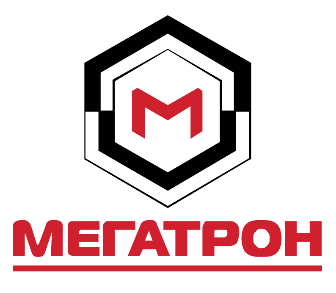 ЛИСТ ЗАКАЗА (ОПРОСНЫЙ ЛИСТ) НА ШКАФ УПРАВЛЕНИЯ «МЕГАТРОН» Дата заполнения____________Сведения о ЗаказчикеСведения о ЗаказчикеСведения о ЗаказчикеСведения о ЗаказчикеСведения о ЗаказчикеСведения о ЗаказчикеСведения о ЗаказчикеСведения о ЗаказчикеСведения о ЗаказчикеСведения о ЗаказчикеСведения о ЗаказчикеСведения о ЗаказчикеСведения о ЗаказчикеСведения о ЗаказчикеСведения о ЗаказчикеСведения о ЗаказчикеСведения о ЗаказчикеСведения о ЗаказчикеСведения о ЗаказчикеСведения о ЗаказчикеСведения о ЗаказчикеСведения о ЗаказчикеСведения о ЗаказчикеСведения о ЗаказчикеСведения о ЗаказчикеСведения о ЗаказчикеСведения о ЗаказчикеСведения о ЗаказчикеСведения о ЗаказчикеСведения о ЗаказчикеСведения о ЗаказчикеСведения о ЗаказчикеСведения о ЗаказчикеСведения о ЗаказчикеСведения о ЗаказчикеСведения о ЗаказчикеСведения о ЗаказчикеСведения о ЗаказчикеСведения о ЗаказчикеСведения о ЗаказчикеСведения о ЗаказчикеСведения о ЗаказчикеСведения о ЗаказчикеСведения о ЗаказчикеСведения о ЗаказчикеСведения о ЗаказчикеСведения о ЗаказчикеСведения о ЗаказчикеСведения о ЗаказчикеСведения о ЗаказчикеСведения о ЗаказчикеСведения о ЗаказчикеСведения о ЗаказчикеСведения о ЗаказчикеСведения о ЗаказчикеСведения о ЗаказчикеСведения о ЗаказчикеСведения о ЗаказчикеСведения о ЗаказчикеНазвание фирмыНазвание фирмыНазвание фирмыНазвание фирмыНазвание фирмыНазвание фирмыНазвание фирмыНазвание фирмыНазвание фирмыНазвание фирмыНазвание фирмыНазвание фирмыНазвание фирмыНазвание фирмыНазвание фирмыАдресАдресАдресАдресАдресАдресАдресАдресАдресАдресАдресАдресАдресАдресАдресСайтСайтСайтСайтСайтСайтСайтСайтСайтСайтСайтСайтСайтСайтСайтСфера деятельностиСфера деятельностиСфера деятельностиСфера деятельностиСфера деятельностиСфера деятельностиСфера деятельностиСфера деятельностиСфера деятельностиСфера деятельностиСфера деятельностиСфера деятельностиСфера деятельностиСфера деятельностиСфера деятельностиКонтактная информацияКонтактная информацияКонтактная информацияКонтактная информацияКонтактная информацияКонтактная информацияКонтактная информацияКонтактная информацияКонтактная информацияКонтактная информацияКонтактная информацияКонтактная информацияКонтактная информацияКонтактная информацияКонтактная информацияКонтактная информацияКонтактная информацияКонтактная информацияКонтактная информацияКонтактная информацияКонтактная информацияКонтактная информацияКонтактная информацияКонтактная информацияКонтактная информацияКонтактная информацияКонтактная информацияКонтактная информацияКонтактная информацияКонтактная информацияКонтактная информацияКонтактная информацияКонтактная информацияКонтактная информацияКонтактная информацияКонтактная информацияКонтактная информацияКонтактная информацияКонтактная информацияКонтактная информацияКонтактная информацияКонтактная информацияКонтактная информацияКонтактная информацияКонтактная информацияКонтактная информацияКонтактная информацияКонтактная информацияКонтактная информацияКонтактная информацияКонтактная информацияКонтактная информацияКонтактная информацияКонтактная информацияКонтактная информацияКонтактная информацияКонтактная информацияКонтактная информацияКонтактная информацияФИОФИОФИОФИОФИОФИОФИОФИОФИОФИОФИОФИОФИОФИОФИОДолжностьДолжностьДолжностьДолжностьДолжностьДолжностьДолжностьДолжностьДолжностьДолжностьДолжностьДолжностьДолжностьДолжностьДолжностьТелефонТелефонТелефонТелефонТелефонТелефонТелефонТелефонТелефонТелефонТелефонТелефонТелефонТелефонТелефонE-mailE-mailE-mailE-mailE-mailE-mailE-mailE-mailE-mailE-mailE-mailE-mailE-mailE-mailE-mailСведения об объектеСведения об объектеСведения об объектеСведения об объектеСведения об объектеСведения об объектеСведения об объектеСведения об объектеСведения об объектеСведения об объектеСведения об объектеСведения об объектеСведения об объектеСведения об объектеСведения об объектеСведения об объектеСведения об объектеСведения об объектеСведения об объектеСведения об объектеСведения об объектеСведения об объектеСведения об объектеСведения об объектеСведения об объектеСведения об объектеСведения об объектеСведения об объектеСведения об объектеСведения об объектеСведения об объектеСведения об объектеСведения об объектеСведения об объектеСведения об объектеСведения об объектеСведения об объектеСведения об объектеСведения об объектеСведения об объектеСведения об объектеСведения об объектеСведения об объектеСведения об объектеСведения об объектеСведения об объектеСведения об объектеСведения об объектеСведения об объектеСведения об объектеСведения об объектеСведения об объектеСведения об объектеСведения об объектеСведения об объектеСведения об объектеСведения об объектеСведения об объектеСведения об объектеНаименование объектаНаименование объектаНаименование объектаНаименование объектаНаименование объектаНаименование объектаНаименование объектаНаименование объектаНаименование объектаНаименование объектаНаименование объектаНаименование объектаНаименование объектаНаименование объектаНаименование объектаОписание системыОписание системыОписание системыОписание системыОписание системыОписание системыОписание системыОписание системыОписание системыОписание системыОписание системыОписание системыОписание системыОписание системыОписание системыОписание системыОписание системыОписание системыОписание системыОписание системыОписание системыОписание системыОписание системыОписание системыОписание системыОписание системыОписание системыОписание системыОписание системыОписание системыОписание системыОписание системыОписание системыОписание системыОписание системыОписание системыОписание системыОписание системыОписание системыОписание системыОписание системыОписание системыОписание системыОписание системыОписание системыОписание системыОписание системыОписание системыОписание системыОписание системыОписание системыОписание системыОписание системыОписание системыОписание системыОписание системыОписание системыОписание системыОписание системыСистемаСистемаСистемаСистемаСистемаСистемаСистемаСистемаСистемаСистемаСистемаСистемаСистемаСистемаСистемаХВСХВСХВСХВСГВСГВСГВСГВСГВСГВСГВСГВСГВСГВСГВСГВСГВСОтоплениеОтоплениеОтоплениеОтоплениеОтоплениеОтоплениеОтоплениеОтоплениеПожаротушениеПожаротушениеПожаротушениеСистемаСистемаСистемаСистемаСистемаСистемаСистемаСистемаСистемаСистемаСистемаСистемаСистемаСистемаСистемаКНСКНСКНСКНСВентиляцияВентиляцияВентиляцияВентиляцияВентиляцияВентиляцияВентиляцияВентиляцияВентиляцияВентиляцияВентиляцияВентиляцияВентиляцияДымососДымососДымососДымососДымососДымососДымососДымососСистемаСистемаСистемаСистемаСистемаСистемаСистемаСистемаСистемаСистемаСистемаСистемаСистемаСистемаСистемаДругоеДругоеДругоеДругоеДругоеДругоеПоддерживаемый параметрПоддерживаемый параметрПоддерживаемый параметрПоддерживаемый параметрПоддерживаемый параметрПоддерживаемый параметрПоддерживаемый параметрПоддерживаемый параметрПоддерживаемый параметрПоддерживаемый параметрПоддерживаемый параметрПоддерживаемый параметрПоддерживаемый параметрПоддерживаемый параметрПоддерживаемый параметрПоддерживаемый параметрПоддерживаемый параметрПоддерживаемый параметрПоддерживаемый параметрПоддерживаемый параметрПоддерживаемый параметрПоддерживаемый параметрПоддерживаемый параметрПоддерживаемый параметрПоддерживаемый параметрПоддерживаемый параметрПоддерживаемый параметрПоддерживаемый параметрПоддерживаемый параметрПоддерживаемый параметрПоддерживаемый параметрПоддерживаемый параметрПоддерживаемый параметрПоддерживаемый параметрПоддерживаемый параметрПоддерживаемый параметрПоддерживаемый параметрПоддерживаемый параметрПоддерживаемый параметрПоддерживаемый параметрПоддерживаемый параметрПоддерживаемый параметрПоддерживаемый параметрПоддерживаемый параметрПоддерживаемый параметрПоддерживаемый параметрПоддерживаемый параметрПоддерживаемый параметрПоддерживаемый параметрПоддерживаемый параметрПоддерживаемый параметрПоддерживаемый параметрПоддерживаемый параметрПоддерживаемый параметрПоддерживаемый параметрПоддерживаемый параметрПоддерживаемый параметрПоддерживаемый параметрПоддерживаемый параметрДавлениеДавлениеДавлениеДавлениеДавлениеУровеньУровеньУровеньУровеньУровеньТемператураТемператураТемператураТемператураТемператураТемператураТемператураТемператураТемператураТемператураРасходРасходРасходРасходРасходРасходРасходРасходПерепад (давления, тем-ры)Перепад (давления, тем-ры)Перепад (давления, тем-ры)Перепад (давления, тем-ры)Перепад (давления, тем-ры)Перепад (давления, тем-ры)Перепад (давления, тем-ры)Перепад (давления, тем-ры)Перепад (давления, тем-ры)Перепад (давления, тем-ры)Перепад (давления, тем-ры)Перепад (давления, тем-ры)Перепад (давления, тем-ры)Перепад (давления, тем-ры)ДругоеДругоеДругоеДругоеДругоеДатчик обратной связи (управляющий сигнал)Датчик обратной связи (управляющий сигнал)Датчик обратной связи (управляющий сигнал)Датчик обратной связи (управляющий сигнал)Датчик обратной связи (управляющий сигнал)Датчик обратной связи (управляющий сигнал)Датчик обратной связи (управляющий сигнал)Датчик обратной связи (управляющий сигнал)Датчик обратной связи (управляющий сигнал)Датчик обратной связи (управляющий сигнал)Датчик обратной связи (управляющий сигнал)Датчик обратной связи (управляющий сигнал)Датчик обратной связи (управляющий сигнал)Датчик обратной связи (управляющий сигнал)Датчик обратной связи (управляющий сигнал)Датчик обратной связи (управляющий сигнал)Датчик обратной связи (управляющий сигнал)Датчик обратной связи (управляющий сигнал)Датчик обратной связи (управляющий сигнал)Датчик обратной связи (управляющий сигнал)Датчик обратной связи (управляющий сигнал)Датчик обратной связи (управляющий сигнал)Датчик обратной связи (управляющий сигнал)Датчик обратной связи (управляющий сигнал)Датчик обратной связи (управляющий сигнал)Датчик обратной связи (управляющий сигнал)Датчик обратной связи (управляющий сигнал)Датчик обратной связи (управляющий сигнал)Датчик обратной связи (управляющий сигнал)Датчик обратной связи (управляющий сигнал)Датчик обратной связи (управляющий сигнал)Датчик обратной связи (управляющий сигнал)Датчик обратной связи (управляющий сигнал)Датчик обратной связи (управляющий сигнал)Датчик обратной связи (управляющий сигнал)Датчик обратной связи (управляющий сигнал)Датчик обратной связи (управляющий сигнал)Датчик обратной связи (управляющий сигнал)Датчик обратной связи (управляющий сигнал)Датчик обратной связи (управляющий сигнал)Датчик обратной связи (управляющий сигнал)Датчик обратной связи (управляющий сигнал)Датчик обратной связи (управляющий сигнал)Датчик обратной связи (управляющий сигнал)Датчик обратной связи (управляющий сигнал)Датчик обратной связи (управляющий сигнал)Датчик обратной связи (управляющий сигнал)Датчик обратной связи (управляющий сигнал)Датчик обратной связи (управляющий сигнал)Датчик обратной связи (управляющий сигнал)Датчик обратной связи (управляющий сигнал)Датчик обратной связи (управляющий сигнал)Датчик обратной связи (управляющий сигнал)Датчик обратной связи (управляющий сигнал)Датчик обратной связи (управляющий сигнал)Датчик обратной связи (управляющий сигнал)Датчик обратной связи (управляющий сигнал)Датчик обратной связи (управляющий сигнал)Датчик обратной связи (управляющий сигнал)Аналоговый датчикАналоговый датчикАналоговый датчикАналоговый датчикАналоговый датчикАналоговый датчикАналоговый датчикАналоговый датчикАналоговый датчикАналоговый датчикАналоговый датчикАналоговый датчикАналоговый датчикАналоговый датчикАналоговый датчикАналоговый датчикАктивныйАктивныйАктивныйАктивныйАктивныйАктивныйАктивныйАктивныйАктивныйАктивныйАктивныйАктивныйАктивныйАктивныйАктивныйАктивныйАктивныйПассивныйПассивныйПассивныйПассивныйПассивныйПассивныйПассивныйПассивныйПассивныйПассивныйПассивныйПассивныйПассивныйПассивныйПассивныйПассивныйПассивныйЭлектро-контактный манометр (ЭКМ)Электро-контактный манометр (ЭКМ)Электро-контактный манометр (ЭКМ)Электро-контактный манометр (ЭКМ)Электро-контактный манометр (ЭКМ)Электро-контактный манометр (ЭКМ)Электро-контактный манометр (ЭКМ)Электро-контактный манометр (ЭКМ)Электро-контактный манометр (ЭКМ)Электро-контактный манометр (ЭКМ)Электро-контактный манометр (ЭКМ)Электро-контактный манометр (ЭКМ)Электро-контактный манометр (ЭКМ)Электро-контактный манометр (ЭКМ)Электро-контактный манометр (ЭКМ)Электро-контактный манометр (ЭКМ)Электро-контактный манометр (ЭКМ)Укажите исполнение Укажите исполнение Укажите исполнение Укажите исполнение Укажите исполнение Укажите исполнение Укажите исполнение Укажите исполнение Укажите исполнение Укажите исполнение Укажите исполнение Укажите исполнение Укажите исполнение Укажите исполнение Укажите исполнение Укажите исполнение Укажите исполнение РелеРелеРелеРелеПоплавокПоплавокПоплавокПоплавокПоплавокПоплавокПоплавокПоплавокЭлектродыЭлектродыЭлектродыЭлектродыЭлектродыЭлектродыЭлектродыЭлектродыЭлектродыЭлектродыЭлектродыЭлектродыЭлектродыЭлектродыЭлектродыЭлектродыЭлектродыДругоеДругоеДругоеДругоеДругоеДругоеДругоеДругоеДругоеЗащита от «сухого» ходаЗащита от «сухого» ходаЗащита от «сухого» ходаЗащита от «сухого» ходаЗащита от «сухого» ходаЗащита от «сухого» ходаЗащита от «сухого» ходаЗащита от «сухого» ходаЗащита от «сухого» ходаЗащита от «сухого» ходаЗащита от «сухого» ходаЗащита от «сухого» ходаЗащита от «сухого» ходаЗащита от «сухого» ходаЗащита от «сухого» ходаЗащита от «сухого» ходаЗащита от «сухого» ходаЗащита от «сухого» ходаЗащита от «сухого» ходаЗащита от «сухого» ходаЗащита от «сухого» ходаЗащита от «сухого» ходаЗащита от «сухого» ходаЗащита от «сухого» ходаЗащита от «сухого» ходаЗащита от «сухого» ходаЗащита от «сухого» ходаЗащита от «сухого» ходаЗащита от «сухого» ходаЗащита от «сухого» ходаЗащита от «сухого» ходаЗащита от «сухого» ходаЗащита от «сухого» ходаЗащита от «сухого» ходаЗащита от «сухого» ходаЗащита от «сухого» ходаЗащита от «сухого» ходаЗащита от «сухого» ходаЗащита от «сухого» ходаЗащита от «сухого» ходаЗащита от «сухого» ходаЗащита от «сухого» ходаЗащита от «сухого» ходаЗащита от «сухого» ходаЗащита от «сухого» ходаЗащита от «сухого» ходаЗащита от «сухого» ходаЗащита от «сухого» ходаЗащита от «сухого» ходаЗащита от «сухого» ходаЗащита от «сухого» ходаЗащита от «сухого» ходаЗащита от «сухого» ходаЗащита от «сухого» ходаЗащита от «сухого» ходаЗащита от «сухого» ходаЗащита от «сухого» ходаЗащита от «сухого» ходаЗащита от «сухого» ходаРелеРелеРелеРелеПоплавокПоплавокПоплавокПоплавокПоплавокПоплавокПоплавокПоплавокЭлектродыЭлектродыЭлектродыЭлектродыЭлектродыЭлектродыЭлектродыЭлектродыЭлектродыЭлектродыЭлектродыЭлектродыЭлектродыЭлектродыЭлектродыЭлектродыДругоеДругоеДругоеДругоеДругоеДругоеДругоеДругоеДругоеЭлектро-контактный манометр (ЭКМ)Электро-контактный манометр (ЭКМ)Электро-контактный манометр (ЭКМ)Электро-контактный манометр (ЭКМ)Электро-контактный манометр (ЭКМ)Электро-контактный манометр (ЭКМ)Электро-контактный манометр (ЭКМ)Электро-контактный манометр (ЭКМ)Электро-контактный манометр (ЭКМ)Электро-контактный манометр (ЭКМ)Электро-контактный манометр (ЭКМ)Электро-контактный манометр (ЭКМ)Электро-контактный манометр (ЭКМ)Электро-контактный манометр (ЭКМ)Электро-контактный манометр (ЭКМ)Электро-контактный манометр (ЭКМ)Электро-контактный манометр (ЭКМ)Укажите исполнение Укажите исполнение Укажите исполнение Укажите исполнение Укажите исполнение Укажите исполнение Укажите исполнение Укажите исполнение Укажите исполнение Укажите исполнение Укажите исполнение Укажите исполнение Укажите исполнение Укажите исполнение Укажите исполнение Укажите исполнение Укажите исполнение Группа электродвигателейГруппа электродвигателейГруппа электродвигателейГруппа электродвигателейГруппа электродвигателейГруппа электродвигателейГруппа электродвигателейГруппа электродвигателейГруппа электродвигателейГруппа электродвигателейГруппа электродвигателейГруппа электродвигателейГруппа электродвигателейГруппа электродвигателейГруппа электродвигателейГруппа электродвигателейГруппа электродвигателейГруппа электродвигателейГруппа электродвигателейГруппа электродвигателейГруппа электродвигателейГруппа электродвигателейГруппа электродвигателейГруппа электродвигателейГруппа электродвигателейГруппа электродвигателейГруппа электродвигателейГруппа электродвигателейГруппа электродвигателейГруппа электродвигателейГруппа электродвигателейГруппа электродвигателейГруппа электродвигателейГруппа электродвигателейГруппа электродвигателейГруппа электродвигателейГруппа электродвигателейГруппа электродвигателейГруппа электродвигателейГруппа электродвигателейГруппа электродвигателейГруппа электродвигателейГруппа электродвигателейГруппа электродвигателейГруппа электродвигателейГруппа электродвигателейГруппа электродвигателейГруппа электродвигателейГруппа электродвигателейГруппа электродвигателейГруппа электродвигателейГруппа электродвигателейГруппа электродвигателейГруппа электродвигателейГруппа электродвигателейГруппа электродвигателейГруппа электродвигателейГруппа электродвигателейГруппа электродвигателейОбщее количество подключаемых двигателейОбщее количество подключаемых двигателейОбщее количество подключаемых двигателейОбщее количество подключаемых двигателейОбщее количество подключаемых двигателейОбщее количество подключаемых двигателейОбщее количество подключаемых двигателейОбщее количество подключаемых двигателейОбщее количество подключаемых двигателейОбщее количество подключаемых двигателейОбщее количество подключаемых двигателейОбщее количество подключаемых двигателейОбщее количество подключаемых двигателейОбщее количество подключаемых двигателейОбщее количество подключаемых двигателейОбщее количество подключаемых двигателейОбщее количество подключаемых двигателейОбщее количество подключаемых двигателейОбщее количество подключаемых двигателейОбщее количество подключаемых двигателейОбщее количество подключаемых двигателейОбщее количество подключаемых двигателейОбщее количество подключаемых двигателейОбщее количество подключаемых двигателейРабочих*Рабочих*Рабочих*Рабочих*Рабочих*Рабочих*Рабочих*Рабочих*Рабочих*Рабочих*Рабочих*Рабочих*Рабочих*Резервных**Резервных**Резервных**Резервных**Резервных**Резервных**Резервных**Резервных**Резервных**Резервных**Резервных**Для выравнивания моторесурса электродвигателя по времени в шкафах управления «МЕГАТРОН» реализована функция смены последовательности включения и выключения насосов.Для выравнивания моторесурса электродвигателя по времени в шкафах управления «МЕГАТРОН» реализована функция смены последовательности включения и выключения насосов.Для выравнивания моторесурса электродвигателя по времени в шкафах управления «МЕГАТРОН» реализована функция смены последовательности включения и выключения насосов.Для выравнивания моторесурса электродвигателя по времени в шкафах управления «МЕГАТРОН» реализована функция смены последовательности включения и выключения насосов.Для выравнивания моторесурса электродвигателя по времени в шкафах управления «МЕГАТРОН» реализована функция смены последовательности включения и выключения насосов.Для выравнивания моторесурса электродвигателя по времени в шкафах управления «МЕГАТРОН» реализована функция смены последовательности включения и выключения насосов.Для выравнивания моторесурса электродвигателя по времени в шкафах управления «МЕГАТРОН» реализована функция смены последовательности включения и выключения насосов.Для выравнивания моторесурса электродвигателя по времени в шкафах управления «МЕГАТРОН» реализована функция смены последовательности включения и выключения насосов.Для выравнивания моторесурса электродвигателя по времени в шкафах управления «МЕГАТРОН» реализована функция смены последовательности включения и выключения насосов.Для выравнивания моторесурса электродвигателя по времени в шкафах управления «МЕГАТРОН» реализована функция смены последовательности включения и выключения насосов.Для выравнивания моторесурса электродвигателя по времени в шкафах управления «МЕГАТРОН» реализована функция смены последовательности включения и выключения насосов.Для выравнивания моторесурса электродвигателя по времени в шкафах управления «МЕГАТРОН» реализована функция смены последовательности включения и выключения насосов.Для выравнивания моторесурса электродвигателя по времени в шкафах управления «МЕГАТРОН» реализована функция смены последовательности включения и выключения насосов.Для выравнивания моторесурса электродвигателя по времени в шкафах управления «МЕГАТРОН» реализована функция смены последовательности включения и выключения насосов.Для выравнивания моторесурса электродвигателя по времени в шкафах управления «МЕГАТРОН» реализована функция смены последовательности включения и выключения насосов.Для выравнивания моторесурса электродвигателя по времени в шкафах управления «МЕГАТРОН» реализована функция смены последовательности включения и выключения насосов.Для выравнивания моторесурса электродвигателя по времени в шкафах управления «МЕГАТРОН» реализована функция смены последовательности включения и выключения насосов.Для выравнивания моторесурса электродвигателя по времени в шкафах управления «МЕГАТРОН» реализована функция смены последовательности включения и выключения насосов.Для выравнивания моторесурса электродвигателя по времени в шкафах управления «МЕГАТРОН» реализована функция смены последовательности включения и выключения насосов.Для выравнивания моторесурса электродвигателя по времени в шкафах управления «МЕГАТРОН» реализована функция смены последовательности включения и выключения насосов.Для выравнивания моторесурса электродвигателя по времени в шкафах управления «МЕГАТРОН» реализована функция смены последовательности включения и выключения насосов.Для выравнивания моторесурса электродвигателя по времени в шкафах управления «МЕГАТРОН» реализована функция смены последовательности включения и выключения насосов.Для выравнивания моторесурса электродвигателя по времени в шкафах управления «МЕГАТРОН» реализована функция смены последовательности включения и выключения насосов.Для выравнивания моторесурса электродвигателя по времени в шкафах управления «МЕГАТРОН» реализована функция смены последовательности включения и выключения насосов.Для выравнивания моторесурса электродвигателя по времени в шкафах управления «МЕГАТРОН» реализована функция смены последовательности включения и выключения насосов.Для выравнивания моторесурса электродвигателя по времени в шкафах управления «МЕГАТРОН» реализована функция смены последовательности включения и выключения насосов.Для выравнивания моторесурса электродвигателя по времени в шкафах управления «МЕГАТРОН» реализована функция смены последовательности включения и выключения насосов.Для выравнивания моторесурса электродвигателя по времени в шкафах управления «МЕГАТРОН» реализована функция смены последовательности включения и выключения насосов.Для выравнивания моторесурса электродвигателя по времени в шкафах управления «МЕГАТРОН» реализована функция смены последовательности включения и выключения насосов.Для выравнивания моторесурса электродвигателя по времени в шкафах управления «МЕГАТРОН» реализована функция смены последовательности включения и выключения насосов.Для выравнивания моторесурса электродвигателя по времени в шкафах управления «МЕГАТРОН» реализована функция смены последовательности включения и выключения насосов.Для выравнивания моторесурса электродвигателя по времени в шкафах управления «МЕГАТРОН» реализована функция смены последовательности включения и выключения насосов.Для выравнивания моторесурса электродвигателя по времени в шкафах управления «МЕГАТРОН» реализована функция смены последовательности включения и выключения насосов.Для выравнивания моторесурса электродвигателя по времени в шкафах управления «МЕГАТРОН» реализована функция смены последовательности включения и выключения насосов.Для выравнивания моторесурса электродвигателя по времени в шкафах управления «МЕГАТРОН» реализована функция смены последовательности включения и выключения насосов.Для выравнивания моторесурса электродвигателя по времени в шкафах управления «МЕГАТРОН» реализована функция смены последовательности включения и выключения насосов.Для выравнивания моторесурса электродвигателя по времени в шкафах управления «МЕГАТРОН» реализована функция смены последовательности включения и выключения насосов.Для выравнивания моторесурса электродвигателя по времени в шкафах управления «МЕГАТРОН» реализована функция смены последовательности включения и выключения насосов.Для выравнивания моторесурса электродвигателя по времени в шкафах управления «МЕГАТРОН» реализована функция смены последовательности включения и выключения насосов.Для выравнивания моторесурса электродвигателя по времени в шкафах управления «МЕГАТРОН» реализована функция смены последовательности включения и выключения насосов.Для выравнивания моторесурса электродвигателя по времени в шкафах управления «МЕГАТРОН» реализована функция смены последовательности включения и выключения насосов.Для выравнивания моторесурса электродвигателя по времени в шкафах управления «МЕГАТРОН» реализована функция смены последовательности включения и выключения насосов.Для выравнивания моторесурса электродвигателя по времени в шкафах управления «МЕГАТРОН» реализована функция смены последовательности включения и выключения насосов.Для выравнивания моторесурса электродвигателя по времени в шкафах управления «МЕГАТРОН» реализована функция смены последовательности включения и выключения насосов.Для выравнивания моторесурса электродвигателя по времени в шкафах управления «МЕГАТРОН» реализована функция смены последовательности включения и выключения насосов.Для выравнивания моторесурса электродвигателя по времени в шкафах управления «МЕГАТРОН» реализована функция смены последовательности включения и выключения насосов.Для выравнивания моторесурса электродвигателя по времени в шкафах управления «МЕГАТРОН» реализована функция смены последовательности включения и выключения насосов.Для выравнивания моторесурса электродвигателя по времени в шкафах управления «МЕГАТРОН» реализована функция смены последовательности включения и выключения насосов.Для выравнивания моторесурса электродвигателя по времени в шкафах управления «МЕГАТРОН» реализована функция смены последовательности включения и выключения насосов.Для выравнивания моторесурса электродвигателя по времени в шкафах управления «МЕГАТРОН» реализована функция смены последовательности включения и выключения насосов.Для выравнивания моторесурса электродвигателя по времени в шкафах управления «МЕГАТРОН» реализована функция смены последовательности включения и выключения насосов.Для выравнивания моторесурса электродвигателя по времени в шкафах управления «МЕГАТРОН» реализована функция смены последовательности включения и выключения насосов.Для выравнивания моторесурса электродвигателя по времени в шкафах управления «МЕГАТРОН» реализована функция смены последовательности включения и выключения насосов.Для выравнивания моторесурса электродвигателя по времени в шкафах управления «МЕГАТРОН» реализована функция смены последовательности включения и выключения насосов.Для выравнивания моторесурса электродвигателя по времени в шкафах управления «МЕГАТРОН» реализована функция смены последовательности включения и выключения насосов.Для выравнивания моторесурса электродвигателя по времени в шкафах управления «МЕГАТРОН» реализована функция смены последовательности включения и выключения насосов.Для выравнивания моторесурса электродвигателя по времени в шкафах управления «МЕГАТРОН» реализована функция смены последовательности включения и выключения насосов.Для выравнивания моторесурса электродвигателя по времени в шкафах управления «МЕГАТРОН» реализована функция смены последовательности включения и выключения насосов.Для выравнивания моторесурса электродвигателя по времени в шкафах управления «МЕГАТРОН» реализована функция смены последовательности включения и выключения насосов.*Количество электродвигателей, которые могут работать одновременно*Количество электродвигателей, которые могут работать одновременно*Количество электродвигателей, которые могут работать одновременно*Количество электродвигателей, которые могут работать одновременно*Количество электродвигателей, которые могут работать одновременно*Количество электродвигателей, которые могут работать одновременно*Количество электродвигателей, которые могут работать одновременно*Количество электродвигателей, которые могут работать одновременно*Количество электродвигателей, которые могут работать одновременно*Количество электродвигателей, которые могут работать одновременно*Количество электродвигателей, которые могут работать одновременно*Количество электродвигателей, которые могут работать одновременно*Количество электродвигателей, которые могут работать одновременно*Количество электродвигателей, которые могут работать одновременно*Количество электродвигателей, которые могут работать одновременно*Количество электродвигателей, которые могут работать одновременно*Количество электродвигателей, которые могут работать одновременно*Количество электродвигателей, которые могут работать одновременно*Количество электродвигателей, которые могут работать одновременно*Количество электродвигателей, которые могут работать одновременно*Количество электродвигателей, которые могут работать одновременно*Количество электродвигателей, которые могут работать одновременно*Количество электродвигателей, которые могут работать одновременно*Количество электродвигателей, которые могут работать одновременно*Количество электродвигателей, которые могут работать одновременно*Количество электродвигателей, которые могут работать одновременно*Количество электродвигателей, которые могут работать одновременно*Количество электродвигателей, которые могут работать одновременно*Количество электродвигателей, которые могут работать одновременно*Количество электродвигателей, которые могут работать одновременно*Количество электродвигателей, которые могут работать одновременно*Количество электродвигателей, которые могут работать одновременно*Количество электродвигателей, которые могут работать одновременно*Количество электродвигателей, которые могут работать одновременно*Количество электродвигателей, которые могут работать одновременно*Количество электродвигателей, которые могут работать одновременно*Количество электродвигателей, которые могут работать одновременно*Количество электродвигателей, которые могут работать одновременно*Количество электродвигателей, которые могут работать одновременно*Количество электродвигателей, которые могут работать одновременно*Количество электродвигателей, которые могут работать одновременно*Количество электродвигателей, которые могут работать одновременно*Количество электродвигателей, которые могут работать одновременно*Количество электродвигателей, которые могут работать одновременно*Количество электродвигателей, которые могут работать одновременно*Количество электродвигателей, которые могут работать одновременно*Количество электродвигателей, которые могут работать одновременно*Количество электродвигателей, которые могут работать одновременно*Количество электродвигателей, которые могут работать одновременно*Количество электродвигателей, которые могут работать одновременно*Количество электродвигателей, которые могут работать одновременно*Количество электродвигателей, которые могут работать одновременно*Количество электродвигателей, которые могут работать одновременно*Количество электродвигателей, которые могут работать одновременно*Количество электродвигателей, которые могут работать одновременно*Количество электродвигателей, которые могут работать одновременно*Количество электродвигателей, которые могут работать одновременно*Количество электродвигателей, которые могут работать одновременно*Количество электродвигателей, которые могут работать одновременно** Количество резервных электродвигателей (включаются автоматически при аварии рабочих электродвигателей)** Количество резервных электродвигателей (включаются автоматически при аварии рабочих электродвигателей)** Количество резервных электродвигателей (включаются автоматически при аварии рабочих электродвигателей)** Количество резервных электродвигателей (включаются автоматически при аварии рабочих электродвигателей)** Количество резервных электродвигателей (включаются автоматически при аварии рабочих электродвигателей)** Количество резервных электродвигателей (включаются автоматически при аварии рабочих электродвигателей)** Количество резервных электродвигателей (включаются автоматически при аварии рабочих электродвигателей)** Количество резервных электродвигателей (включаются автоматически при аварии рабочих электродвигателей)** Количество резервных электродвигателей (включаются автоматически при аварии рабочих электродвигателей)** Количество резервных электродвигателей (включаются автоматически при аварии рабочих электродвигателей)** Количество резервных электродвигателей (включаются автоматически при аварии рабочих электродвигателей)** Количество резервных электродвигателей (включаются автоматически при аварии рабочих электродвигателей)** Количество резервных электродвигателей (включаются автоматически при аварии рабочих электродвигателей)** Количество резервных электродвигателей (включаются автоматически при аварии рабочих электродвигателей)** Количество резервных электродвигателей (включаются автоматически при аварии рабочих электродвигателей)** Количество резервных электродвигателей (включаются автоматически при аварии рабочих электродвигателей)** Количество резервных электродвигателей (включаются автоматически при аварии рабочих электродвигателей)** Количество резервных электродвигателей (включаются автоматически при аварии рабочих электродвигателей)** Количество резервных электродвигателей (включаются автоматически при аварии рабочих электродвигателей)** Количество резервных электродвигателей (включаются автоматически при аварии рабочих электродвигателей)** Количество резервных электродвигателей (включаются автоматически при аварии рабочих электродвигателей)** Количество резервных электродвигателей (включаются автоматически при аварии рабочих электродвигателей)** Количество резервных электродвигателей (включаются автоматически при аварии рабочих электродвигателей)** Количество резервных электродвигателей (включаются автоматически при аварии рабочих электродвигателей)** Количество резервных электродвигателей (включаются автоматически при аварии рабочих электродвигателей)** Количество резервных электродвигателей (включаются автоматически при аварии рабочих электродвигателей)** Количество резервных электродвигателей (включаются автоматически при аварии рабочих электродвигателей)** Количество резервных электродвигателей (включаются автоматически при аварии рабочих электродвигателей)** Количество резервных электродвигателей (включаются автоматически при аварии рабочих электродвигателей)** Количество резервных электродвигателей (включаются автоматически при аварии рабочих электродвигателей)** Количество резервных электродвигателей (включаются автоматически при аварии рабочих электродвигателей)** Количество резервных электродвигателей (включаются автоматически при аварии рабочих электродвигателей)** Количество резервных электродвигателей (включаются автоматически при аварии рабочих электродвигателей)** Количество резервных электродвигателей (включаются автоматически при аварии рабочих электродвигателей)** Количество резервных электродвигателей (включаются автоматически при аварии рабочих электродвигателей)** Количество резервных электродвигателей (включаются автоматически при аварии рабочих электродвигателей)** Количество резервных электродвигателей (включаются автоматически при аварии рабочих электродвигателей)** Количество резервных электродвигателей (включаются автоматически при аварии рабочих электродвигателей)** Количество резервных электродвигателей (включаются автоматически при аварии рабочих электродвигателей)** Количество резервных электродвигателей (включаются автоматически при аварии рабочих электродвигателей)** Количество резервных электродвигателей (включаются автоматически при аварии рабочих электродвигателей)** Количество резервных электродвигателей (включаются автоматически при аварии рабочих электродвигателей)** Количество резервных электродвигателей (включаются автоматически при аварии рабочих электродвигателей)** Количество резервных электродвигателей (включаются автоматически при аварии рабочих электродвигателей)** Количество резервных электродвигателей (включаются автоматически при аварии рабочих электродвигателей)** Количество резервных электродвигателей (включаются автоматически при аварии рабочих электродвигателей)** Количество резервных электродвигателей (включаются автоматически при аварии рабочих электродвигателей)** Количество резервных электродвигателей (включаются автоматически при аварии рабочих электродвигателей)** Количество резервных электродвигателей (включаются автоматически при аварии рабочих электродвигателей)** Количество резервных электродвигателей (включаются автоматически при аварии рабочих электродвигателей)** Количество резервных электродвигателей (включаются автоматически при аварии рабочих электродвигателей)** Количество резервных электродвигателей (включаются автоматически при аварии рабочих электродвигателей)** Количество резервных электродвигателей (включаются автоматически при аварии рабочих электродвигателей)** Количество резервных электродвигателей (включаются автоматически при аварии рабочих электродвигателей)** Количество резервных электродвигателей (включаются автоматически при аварии рабочих электродвигателей)** Количество резервных электродвигателей (включаются автоматически при аварии рабочих электродвигателей)** Количество резервных электродвигателей (включаются автоматически при аварии рабочих электродвигателей)** Количество резервных электродвигателей (включаются автоматически при аварии рабочих электродвигателей)** Количество резервных электродвигателей (включаются автоматически при аварии рабочих электродвигателей)Тип исполнительного механизмаТип исполнительного механизмаТип исполнительного механизмаТип исполнительного механизмаТип исполнительного механизмаТип исполнительного механизмаТип исполнительного механизмаТип исполнительного механизмаТип исполнительного механизмаТип исполнительного механизмаТип исполнительного механизмаТип исполнительного механизмаТип исполнительного механизмаТип исполнительного механизмаТип исполнительного механизмаТип исполнительного механизмаТип исполнительного механизмаТип исполнительного механизмаТип исполнительного механизмаТип исполнительного механизмаТип исполнительного механизмаТип исполнительного механизмаТип исполнительного механизмаТип исполнительного механизмаТип исполнительного механизмаТип исполнительного механизмаТип исполнительного механизмаТип исполнительного механизмаТип исполнительного механизмаТип исполнительного механизмаТип исполнительного механизмаТип исполнительного механизмаТип исполнительного механизмаТип исполнительного механизмаТип исполнительного механизмаТип исполнительного механизмаТип исполнительного механизмаТип исполнительного механизмаТип исполнительного механизмаТип исполнительного механизмаТип исполнительного механизмаТип исполнительного механизмаТип исполнительного механизмаТип исполнительного механизмаТип исполнительного механизмаТип исполнительного механизмаТип исполнительного механизмаТип исполнительного механизмаТип исполнительного механизмаТип исполнительного механизмаТип исполнительного механизмаТип исполнительного механизмаТип исполнительного механизмаТип исполнительного механизмаТип исполнительного механизмаТип исполнительного механизмаТип исполнительного механизмаТип исполнительного механизмаТип исполнительного механизмаНасосНасосНасосНасосНасосНасосНасосНасосНасосМаркаМаркаМаркаМаркаМаркаМаркаМодельМодельМодельМодельМодельМодельМодельМодельМодельМодельМодельМодельМодельВентиляторВентиляторВентиляторВентиляторВентиляторВентиляторВентиляторВентиляторВентиляторМаркаМаркаМаркаМаркаМаркаМаркаМодельМодельМодельМодельМодельМодельМодельМодельМодельМодельМодельМодельМодельЗадвижкаЗадвижкаЗадвижкаЗадвижкаЗадвижкаЗадвижкаЗадвижкаЗадвижкаЗадвижкаМаркаМаркаМаркаМаркаМаркаМаркаМодельМодельМодельМодельМодельМодельМодельМодельМодельМодельМодельМодельМодельДругоеДругоеДругоеДругоеДругоеДругоеДругоеДругоеДругоеДанные электродвигателей***Данные электродвигателей***Данные электродвигателей***Данные электродвигателей***Данные электродвигателей***Данные электродвигателей***Данные электродвигателей***Данные электродвигателей***Данные электродвигателей***Данные электродвигателей***Данные электродвигателей***Данные электродвигателей***Данные электродвигателей***Данные электродвигателей***Данные электродвигателей***Данные электродвигателей***Данные электродвигателей***Данные электродвигателей***Данные электродвигателей***Данные электродвигателей***Данные электродвигателей***Данные электродвигателей***Данные электродвигателей***Данные электродвигателей***Данные электродвигателей***Данные электродвигателей***Данные электродвигателей***Данные электродвигателей***Данные электродвигателей***Данные электродвигателей***Данные электродвигателей***Данные электродвигателей***Данные электродвигателей***Данные электродвигателей***Данные электродвигателей***Данные электродвигателей***Данные электродвигателей***Данные электродвигателей***Данные электродвигателей***Данные электродвигателей***Данные электродвигателей***Данные электродвигателей***Данные электродвигателей***Данные электродвигателей***Данные электродвигателей***Данные электродвигателей***Данные электродвигателей***Данные электродвигателей***Данные электродвигателей***Данные электродвигателей***Данные электродвигателей***Данные электродвигателей***Данные электродвигателей***Данные электродвигателей***Данные электродвигателей***Данные электродвигателей***Данные электродвигателей***Данные электродвигателей***Данные электродвигателей***Номер электродвигателяНомер электродвигателяНомер электродвигателяНомер электродвигателяНомер электродвигателяНомер электродвигателяНомер электродвигателяНомер электродвигателяНомер электродвигателяНомер электродвигателяНомер электродвигателяНомер электродвигателяНомер электродвигателяНомер электродвигателяНомер электродвигателяНомер электродвигателяНомер электродвигателя111111222222223333333333444444455555555566Напряжение, ВНапряжение, ВНапряжение, ВНапряжение, ВНапряжение, ВНапряжение, ВНапряжение, ВНапряжение, ВНапряжение, ВНапряжение, ВНапряжение, ВНапряжение, ВНапряжение, ВНапряжение, ВНапряжение, ВНапряжение, ВНапряжение, ВМощность, кВтМощность, кВтМощность, кВтМощность, кВтМощность, кВтМощность, кВтМощность, кВтМощность, кВтМощность, кВтМощность, кВтМощность, кВтМощность, кВтМощность, кВтМощность, кВтМощность, кВтМощность, кВтМощность, кВтНоминальный ток, АНоминальный ток, АНоминальный ток, АНоминальный ток, АНоминальный ток, АНоминальный ток, АНоминальный ток, АНоминальный ток, АНоминальный ток, АНоминальный ток, АНоминальный ток, АНоминальный ток, АНоминальный ток, АНоминальный ток, АНоминальный ток, АНоминальный ток, АНоминальный ток, АНом. частота вращения, об/мин.Ном. частота вращения, об/мин.Ном. частота вращения, об/мин.Ном. частота вращения, об/мин.Ном. частота вращения, об/мин.Ном. частота вращения, об/мин.Ном. частота вращения, об/мин.Ном. частота вращения, об/мин.Ном. частота вращения, об/мин.Ном. частота вращения, об/мин.Ном. частота вращения, об/мин.Ном. частота вращения, об/мин.Ном. частота вращения, об/мин.Ном. частота вращения, об/мин.Ном. частота вращения, об/мин.Ном. частота вращения, об/мин.Ном. частота вращения, об/мин.*** Шкафы управления «МЕГАТРОН» предназначены для управления асинхронными двигателями с короткозамкнутым ротором.*** Шкафы управления «МЕГАТРОН» предназначены для управления асинхронными двигателями с короткозамкнутым ротором.*** Шкафы управления «МЕГАТРОН» предназначены для управления асинхронными двигателями с короткозамкнутым ротором.*** Шкафы управления «МЕГАТРОН» предназначены для управления асинхронными двигателями с короткозамкнутым ротором.*** Шкафы управления «МЕГАТРОН» предназначены для управления асинхронными двигателями с короткозамкнутым ротором.*** Шкафы управления «МЕГАТРОН» предназначены для управления асинхронными двигателями с короткозамкнутым ротором.*** Шкафы управления «МЕГАТРОН» предназначены для управления асинхронными двигателями с короткозамкнутым ротором.*** Шкафы управления «МЕГАТРОН» предназначены для управления асинхронными двигателями с короткозамкнутым ротором.*** Шкафы управления «МЕГАТРОН» предназначены для управления асинхронными двигателями с короткозамкнутым ротором.*** Шкафы управления «МЕГАТРОН» предназначены для управления асинхронными двигателями с короткозамкнутым ротором.*** Шкафы управления «МЕГАТРОН» предназначены для управления асинхронными двигателями с короткозамкнутым ротором.*** Шкафы управления «МЕГАТРОН» предназначены для управления асинхронными двигателями с короткозамкнутым ротором.*** Шкафы управления «МЕГАТРОН» предназначены для управления асинхронными двигателями с короткозамкнутым ротором.*** Шкафы управления «МЕГАТРОН» предназначены для управления асинхронными двигателями с короткозамкнутым ротором.*** Шкафы управления «МЕГАТРОН» предназначены для управления асинхронными двигателями с короткозамкнутым ротором.*** Шкафы управления «МЕГАТРОН» предназначены для управления асинхронными двигателями с короткозамкнутым ротором.*** Шкафы управления «МЕГАТРОН» предназначены для управления асинхронными двигателями с короткозамкнутым ротором.*** Шкафы управления «МЕГАТРОН» предназначены для управления асинхронными двигателями с короткозамкнутым ротором.*** Шкафы управления «МЕГАТРОН» предназначены для управления асинхронными двигателями с короткозамкнутым ротором.*** Шкафы управления «МЕГАТРОН» предназначены для управления асинхронными двигателями с короткозамкнутым ротором.*** Шкафы управления «МЕГАТРОН» предназначены для управления асинхронными двигателями с короткозамкнутым ротором.*** Шкафы управления «МЕГАТРОН» предназначены для управления асинхронными двигателями с короткозамкнутым ротором.*** Шкафы управления «МЕГАТРОН» предназначены для управления асинхронными двигателями с короткозамкнутым ротором.*** Шкафы управления «МЕГАТРОН» предназначены для управления асинхронными двигателями с короткозамкнутым ротором.*** Шкафы управления «МЕГАТРОН» предназначены для управления асинхронными двигателями с короткозамкнутым ротором.*** Шкафы управления «МЕГАТРОН» предназначены для управления асинхронными двигателями с короткозамкнутым ротором.*** Шкафы управления «МЕГАТРОН» предназначены для управления асинхронными двигателями с короткозамкнутым ротором.*** Шкафы управления «МЕГАТРОН» предназначены для управления асинхронными двигателями с короткозамкнутым ротором.*** Шкафы управления «МЕГАТРОН» предназначены для управления асинхронными двигателями с короткозамкнутым ротором.*** Шкафы управления «МЕГАТРОН» предназначены для управления асинхронными двигателями с короткозамкнутым ротором.*** Шкафы управления «МЕГАТРОН» предназначены для управления асинхронными двигателями с короткозамкнутым ротором.*** Шкафы управления «МЕГАТРОН» предназначены для управления асинхронными двигателями с короткозамкнутым ротором.*** Шкафы управления «МЕГАТРОН» предназначены для управления асинхронными двигателями с короткозамкнутым ротором.*** Шкафы управления «МЕГАТРОН» предназначены для управления асинхронными двигателями с короткозамкнутым ротором.*** Шкафы управления «МЕГАТРОН» предназначены для управления асинхронными двигателями с короткозамкнутым ротором.*** Шкафы управления «МЕГАТРОН» предназначены для управления асинхронными двигателями с короткозамкнутым ротором.*** Шкафы управления «МЕГАТРОН» предназначены для управления асинхронными двигателями с короткозамкнутым ротором.*** Шкафы управления «МЕГАТРОН» предназначены для управления асинхронными двигателями с короткозамкнутым ротором.*** Шкафы управления «МЕГАТРОН» предназначены для управления асинхронными двигателями с короткозамкнутым ротором.*** Шкафы управления «МЕГАТРОН» предназначены для управления асинхронными двигателями с короткозамкнутым ротором.*** Шкафы управления «МЕГАТРОН» предназначены для управления асинхронными двигателями с короткозамкнутым ротором.*** Шкафы управления «МЕГАТРОН» предназначены для управления асинхронными двигателями с короткозамкнутым ротором.*** Шкафы управления «МЕГАТРОН» предназначены для управления асинхронными двигателями с короткозамкнутым ротором.*** Шкафы управления «МЕГАТРОН» предназначены для управления асинхронными двигателями с короткозамкнутым ротором.*** Шкафы управления «МЕГАТРОН» предназначены для управления асинхронными двигателями с короткозамкнутым ротором.*** Шкафы управления «МЕГАТРОН» предназначены для управления асинхронными двигателями с короткозамкнутым ротором.*** Шкафы управления «МЕГАТРОН» предназначены для управления асинхронными двигателями с короткозамкнутым ротором.*** Шкафы управления «МЕГАТРОН» предназначены для управления асинхронными двигателями с короткозамкнутым ротором.*** Шкафы управления «МЕГАТРОН» предназначены для управления асинхронными двигателями с короткозамкнутым ротором.*** Шкафы управления «МЕГАТРОН» предназначены для управления асинхронными двигателями с короткозамкнутым ротором.*** Шкафы управления «МЕГАТРОН» предназначены для управления асинхронными двигателями с короткозамкнутым ротором.*** Шкафы управления «МЕГАТРОН» предназначены для управления асинхронными двигателями с короткозамкнутым ротором.*** Шкафы управления «МЕГАТРОН» предназначены для управления асинхронными двигателями с короткозамкнутым ротором.*** Шкафы управления «МЕГАТРОН» предназначены для управления асинхронными двигателями с короткозамкнутым ротором.*** Шкафы управления «МЕГАТРОН» предназначены для управления асинхронными двигателями с короткозамкнутым ротором.*** Шкафы управления «МЕГАТРОН» предназначены для управления асинхронными двигателями с короткозамкнутым ротором.*** Шкафы управления «МЕГАТРОН» предназначены для управления асинхронными двигателями с короткозамкнутым ротором.*** Шкафы управления «МЕГАТРОН» предназначены для управления асинхронными двигателями с короткозамкнутым ротором.*** Шкафы управления «МЕГАТРОН» предназначены для управления асинхронными двигателями с короткозамкнутым ротором.Наличие встроенных защит в электродвигательНаличие встроенных защит в электродвигательНаличие встроенных защит в электродвигательНаличие встроенных защит в электродвигательНаличие встроенных защит в электродвигательНаличие встроенных защит в электродвигательНаличие встроенных защит в электродвигательНаличие встроенных защит в электродвигательНаличие встроенных защит в электродвигательНаличие встроенных защит в электродвигательНаличие встроенных защит в электродвигательНаличие встроенных защит в электродвигательНаличие встроенных защит в электродвигательНаличие встроенных защит в электродвигательНаличие встроенных защит в электродвигательНаличие встроенных защит в электродвигательНаличие встроенных защит в электродвигательНаличие встроенных защит в электродвигательНаличие встроенных защит в электродвигательНаличие встроенных защит в электродвигательНаличие встроенных защит в электродвигательНаличие встроенных защит в электродвигательНаличие встроенных защит в электродвигательНаличие встроенных защит в электродвигательНаличие встроенных защит в электродвигательНаличие встроенных защит в электродвигательНаличие встроенных защит в электродвигательНаличие встроенных защит в электродвигательНаличие встроенных защит в электродвигательНаличие встроенных защит в электродвигательНаличие встроенных защит в электродвигательНаличие встроенных защит в электродвигательНаличие встроенных защит в электродвигательНаличие встроенных защит в электродвигательНаличие встроенных защит в электродвигательНаличие встроенных защит в электродвигательНаличие встроенных защит в электродвигательНаличие встроенных защит в электродвигательНаличие встроенных защит в электродвигательНаличие встроенных защит в электродвигательНаличие встроенных защит в электродвигательНаличие встроенных защит в электродвигательНаличие встроенных защит в электродвигательНаличие встроенных защит в электродвигательНаличие встроенных защит в электродвигательНаличие встроенных защит в электродвигательНаличие встроенных защит в электродвигательНаличие встроенных защит в электродвигательНаличие встроенных защит в электродвигательНаличие встроенных защит в электродвигательНаличие встроенных защит в электродвигательНаличие встроенных защит в электродвигательНаличие встроенных защит в электродвигательНаличие встроенных защит в электродвигательНаличие встроенных защит в электродвигательНаличие встроенных защит в электродвигательНаличие встроенных защит в электродвигательНаличие встроенных защит в электродвигательНаличие встроенных защит в электродвигательТерморелеТерморелеТерморелеТерморелеТерморелеТерморелеТерморелеТерморелеТерморелеТерморелеТерморелеТерморелеТерморелеТерморелеТерморелеТерморелеТерморелеТерморелеТерморелеТерморелеТерморелеТерморелеДатчик влажностиДатчик влажностиДатчик влажностиДатчик влажностиДатчик влажностиДатчик влажностиДатчик влажностиДатчик влажностиДатчик влажностиДатчик влажностиДатчик влажностиДатчик влажностиДатчик влажностиДатчик влажностиДатчик влажностиДатчик влажностиДатчик влажностиДатчик влажностиДатчик влажностиДатчик влажностиДатчик влажностиДатчик влажностиДатчик влажностиДатчик влажностиPt100Pt100Pt100Pt100Pt100Pt100Pt100Pt100Pt100Pt100Pt100Pt100Pt100Pt100Pt100Pt100Pt100Pt100Pt100Pt100Pt100Pt100Pt1000Pt1000Pt1000Pt1000Pt1000Pt1000Pt1000Pt1000Pt1000Pt1000Pt1000Pt1000Pt1000Pt1000Pt1000Pt1000Pt1000Pt1000Pt1000Pt1000Pt1000Pt1000Pt1000Pt1000PTC-датчикPTC-датчикPTC-датчикPTC-датчикPTC-датчикPTC-датчикPTC-датчикPTC-датчикPTC-датчикPTC-датчикPTC-датчикPTC-датчикPTC-датчикPTC-датчикPTC-датчикPTC-датчикPTC-датчикPTC-датчикPTC-датчикPTC-датчикPTC-датчикPTC-датчикДругое (указать)Другое (указать)Другое (указать)Другое (указать)Другое (указать)Другое (указать)Другое (указать)Другое (указать)Другое (указать)Другое (указать)Другое (указать)Другое (указать)Другое (указать)Другое (указать)Другое (указать)Максимальное расстояние от шкафа до электродвигателя, мМаксимальное расстояние от шкафа до электродвигателя, мМаксимальное расстояние от шкафа до электродвигателя, мМаксимальное расстояние от шкафа до электродвигателя, мМаксимальное расстояние от шкафа до электродвигателя, мМаксимальное расстояние от шкафа до электродвигателя, мМаксимальное расстояние от шкафа до электродвигателя, мМаксимальное расстояние от шкафа до электродвигателя, мМаксимальное расстояние от шкафа до электродвигателя, мМаксимальное расстояние от шкафа до электродвигателя, мМаксимальное расстояние от шкафа до электродвигателя, мМаксимальное расстояние от шкафа до электродвигателя, мМаксимальное расстояние от шкафа до электродвигателя, мМаксимальное расстояние от шкафа до электродвигателя, мМаксимальное расстояние от шкафа до электродвигателя, мМаксимальное расстояние от шкафа до электродвигателя, мМаксимальное расстояние от шкафа до электродвигателя, мМаксимальное расстояние от шкафа до электродвигателя, мМаксимальное расстояние от шкафа до электродвигателя, мМаксимальное расстояние от шкафа до электродвигателя, мМаксимальное расстояние от шкафа до электродвигателя, мМаксимальное расстояние от шкафа до электродвигателя, мМаксимальное расстояние от шкафа до электродвигателя, мМаксимальное расстояние от шкафа до электродвигателя, мМаксимальное расстояние от шкафа до электродвигателя, мМаксимальное расстояние от шкафа до электродвигателя, мМаксимальное расстояние от шкафа до электродвигателя, мМаксимальное расстояние от шкафа до электродвигателя, мМаксимальное расстояние от шкафа до электродвигателя, мМаксимальное расстояние от шкафа до электродвигателя, мМаксимальное расстояние от шкафа до электродвигателя, мМаксимальное расстояние от шкафа до электродвигателя, мМаксимальное расстояние от шкафа до электродвигателя, мМаксимальное расстояние от шкафа до электродвигателя, мМаксимальное расстояние от шкафа до электродвигателя, мМаксимальное расстояние от шкафа до электродвигателя, мМаксимальное расстояние от шкафа до электродвигателя, мМаксимальное расстояние от шкафа до электродвигателя, мМаксимальное расстояние от шкафа до электродвигателя, мМаксимальное расстояние от шкафа до электродвигателя, мМаксимальное расстояние от шкафа до электродвигателя, мКоличество вводов питанияКоличество вводов питанияКоличество вводов питанияКоличество вводов питанияКоличество вводов питанияКоличество вводов питанияКоличество вводов питанияКоличество вводов питанияКоличество вводов питанияКоличество вводов питанияКоличество вводов питанияКоличество вводов питанияКоличество вводов питанияКоличество вводов питанияКоличество вводов питанияКоличество вводов питанияКоличество вводов питанияКоличество вводов питанияКоличество вводов питанияКоличество вводов питанияКоличество вводов питанияКоличество вводов питанияКоличество вводов питанияКоличество вводов питанияКоличество вводов питанияКоличество вводов питанияКоличество вводов питанияКоличество вводов питанияКоличество вводов питанияКоличество вводов питанияКоличество вводов питанияКоличество вводов питанияКоличество вводов питанияКоличество вводов питанияКоличество вводов питанияКоличество вводов питанияКоличество вводов питанияКоличество вводов питанияКоличество вводов питанияКоличество вводов питанияКоличество вводов питанияКоличество вводов питанияКоличество вводов питанияКоличество вводов питанияКоличество вводов питанияКоличество вводов питанияКоличество вводов питанияКоличество вводов питанияКоличество вводов питанияКоличество вводов питанияКоличество вводов питанияКоличество вводов питанияКоличество вводов питанияКоличество вводов питанияКоличество вводов питанияКоличество вводов питанияКоличество вводов питанияКоличество вводов питанияКоличество вводов питанияОдин ввод питанияОдин ввод питанияОдин ввод питанияОдин ввод питанияОдин ввод питанияОдин ввод питанияОдин ввод питанияОдин ввод питанияОдин ввод питанияОдин ввод питанияОдин ввод питанияОдин ввод питанияОдин ввод питанияОдин ввод питанияОдин ввод питанияОдин ввод питанияОдин ввод питанияОдин ввод питанияОдин ввод питанияОдин ввод питанияОдин ввод питанияОдин ввод питанияДва ввода питания с АВРДва ввода питания с АВРДва ввода питания с АВРДва ввода питания с АВРДва ввода питания с АВРДва ввода питания с АВРДва ввода питания с АВРДва ввода питания с АВРДва ввода питания с АВРДва ввода питания с АВРДва ввода питания с АВРДва ввода питания с АВРДва ввода питания с АВРДва ввода питания с АВРДва ввода питания с АВРДва ввода питания с АВРДва ввода питания с АВРДва ввода питания с АВРДва ввода питания с АВРДва ввода питания с АВРДва ввода питания с АВРДва ввода питания с АВРДва ввода питания с АВРДва ввода питания с АВРДва ввода питания с АВРДва ввода питания с АВРДва ввода питания с АВРВвод питания на каждый электродвигательВвод питания на каждый электродвигательВвод питания на каждый электродвигательВвод питания на каждый электродвигательВвод питания на каждый электродвигательВвод питания на каждый электродвигательВвод питания на каждый электродвигательВвод питания на каждый электродвигательВвод питания на каждый электродвигательВвод питания на каждый электродвигательВвод питания на каждый электродвигательВвод питания на каждый электродвигательВвод питания на каждый электродвигательВвод питания на каждый электродвигательВвод питания на каждый электродвигательВвод питания на каждый электродвигательВвод питания на каждый электродвигательВвод питания на каждый электродвигательВвод питания на каждый электродвигательВвод питания на каждый электродвигательВвод питания на каждый электродвигательВвод питания на каждый электродвигательДва ввода питания без АВРДва ввода питания без АВРДва ввода питания без АВРДва ввода питания без АВРДва ввода питания без АВРДва ввода питания без АВРДва ввода питания без АВРДва ввода питания без АВРДва ввода питания без АВРДва ввода питания без АВРДва ввода питания без АВРДва ввода питания без АВРДва ввода питания без АВРДва ввода питания без АВРДва ввода питания без АВРДва ввода питания без АВРДва ввода питания без АВРДва ввода питания без АВРДва ввода питания без АВРДва ввода питания без АВРДва ввода питания без АВРДва ввода питания без АВРДва ввода питания без АВРДва ввода питания без АВРДва ввода питания без АВРДва ввода питания без АВРДва ввода питания без АВРРасположение кабельных вводов/выводов****Расположение кабельных вводов/выводов****Расположение кабельных вводов/выводов****Расположение кабельных вводов/выводов****Расположение кабельных вводов/выводов****Расположение кабельных вводов/выводов****Расположение кабельных вводов/выводов****Расположение кабельных вводов/выводов****Расположение кабельных вводов/выводов****Расположение кабельных вводов/выводов****Расположение кабельных вводов/выводов****Расположение кабельных вводов/выводов****Расположение кабельных вводов/выводов****Расположение кабельных вводов/выводов****Расположение кабельных вводов/выводов****Расположение кабельных вводов/выводов****Расположение кабельных вводов/выводов****Расположение кабельных вводов/выводов****Расположение кабельных вводов/выводов****Расположение кабельных вводов/выводов****Расположение кабельных вводов/выводов****Расположение кабельных вводов/выводов****Расположение кабельных вводов/выводов****Расположение кабельных вводов/выводов****Расположение кабельных вводов/выводов****Расположение кабельных вводов/выводов****СнизуСнизуСнизуСнизуСнизуСнизуСнизуСнизуСнизуСнизуСнизуСнизуСнизуСнизуСверхуСверхуСверхуСверхуСверху****В стандартном исполнении расположение вводов/выводов во всех шкафах управления - снизу****В стандартном исполнении расположение вводов/выводов во всех шкафах управления - снизу****В стандартном исполнении расположение вводов/выводов во всех шкафах управления - снизу****В стандартном исполнении расположение вводов/выводов во всех шкафах управления - снизу****В стандартном исполнении расположение вводов/выводов во всех шкафах управления - снизу****В стандартном исполнении расположение вводов/выводов во всех шкафах управления - снизу****В стандартном исполнении расположение вводов/выводов во всех шкафах управления - снизу****В стандартном исполнении расположение вводов/выводов во всех шкафах управления - снизу****В стандартном исполнении расположение вводов/выводов во всех шкафах управления - снизу****В стандартном исполнении расположение вводов/выводов во всех шкафах управления - снизу****В стандартном исполнении расположение вводов/выводов во всех шкафах управления - снизу****В стандартном исполнении расположение вводов/выводов во всех шкафах управления - снизу****В стандартном исполнении расположение вводов/выводов во всех шкафах управления - снизу****В стандартном исполнении расположение вводов/выводов во всех шкафах управления - снизу****В стандартном исполнении расположение вводов/выводов во всех шкафах управления - снизу****В стандартном исполнении расположение вводов/выводов во всех шкафах управления - снизу****В стандартном исполнении расположение вводов/выводов во всех шкафах управления - снизу****В стандартном исполнении расположение вводов/выводов во всех шкафах управления - снизу****В стандартном исполнении расположение вводов/выводов во всех шкафах управления - снизу****В стандартном исполнении расположение вводов/выводов во всех шкафах управления - снизу****В стандартном исполнении расположение вводов/выводов во всех шкафах управления - снизу****В стандартном исполнении расположение вводов/выводов во всех шкафах управления - снизу****В стандартном исполнении расположение вводов/выводов во всех шкафах управления - снизу****В стандартном исполнении расположение вводов/выводов во всех шкафах управления - снизу****В стандартном исполнении расположение вводов/выводов во всех шкафах управления - снизу****В стандартном исполнении расположение вводов/выводов во всех шкафах управления - снизу****В стандартном исполнении расположение вводов/выводов во всех шкафах управления - снизу****В стандартном исполнении расположение вводов/выводов во всех шкафах управления - снизу****В стандартном исполнении расположение вводов/выводов во всех шкафах управления - снизу****В стандартном исполнении расположение вводов/выводов во всех шкафах управления - снизу****В стандартном исполнении расположение вводов/выводов во всех шкафах управления - снизу****В стандартном исполнении расположение вводов/выводов во всех шкафах управления - снизу****В стандартном исполнении расположение вводов/выводов во всех шкафах управления - снизу****В стандартном исполнении расположение вводов/выводов во всех шкафах управления - снизу****В стандартном исполнении расположение вводов/выводов во всех шкафах управления - снизу****В стандартном исполнении расположение вводов/выводов во всех шкафах управления - снизу****В стандартном исполнении расположение вводов/выводов во всех шкафах управления - снизу****В стандартном исполнении расположение вводов/выводов во всех шкафах управления - снизу****В стандартном исполнении расположение вводов/выводов во всех шкафах управления - снизу****В стандартном исполнении расположение вводов/выводов во всех шкафах управления - снизу****В стандартном исполнении расположение вводов/выводов во всех шкафах управления - снизу****В стандартном исполнении расположение вводов/выводов во всех шкафах управления - снизу****В стандартном исполнении расположение вводов/выводов во всех шкафах управления - снизу****В стандартном исполнении расположение вводов/выводов во всех шкафах управления - снизу****В стандартном исполнении расположение вводов/выводов во всех шкафах управления - снизу****В стандартном исполнении расположение вводов/выводов во всех шкафах управления - снизу****В стандартном исполнении расположение вводов/выводов во всех шкафах управления - снизу****В стандартном исполнении расположение вводов/выводов во всех шкафах управления - снизу****В стандартном исполнении расположение вводов/выводов во всех шкафах управления - снизу****В стандартном исполнении расположение вводов/выводов во всех шкафах управления - снизу****В стандартном исполнении расположение вводов/выводов во всех шкафах управления - снизу****В стандартном исполнении расположение вводов/выводов во всех шкафах управления - снизу****В стандартном исполнении расположение вводов/выводов во всех шкафах управления - снизу****В стандартном исполнении расположение вводов/выводов во всех шкафах управления - снизу****В стандартном исполнении расположение вводов/выводов во всех шкафах управления - снизу****В стандартном исполнении расположение вводов/выводов во всех шкафах управления - снизу****В стандартном исполнении расположение вводов/выводов во всех шкафах управления - снизу****В стандартном исполнении расположение вводов/выводов во всех шкафах управления - снизу****В стандартном исполнении расположение вводов/выводов во всех шкафах управления - снизуОграничения по габаритамОграничения по габаритамОграничения по габаритамОграничения по габаритамОграничения по габаритамОграничения по габаритамОграничения по габаритамОграничения по габаритамОграничения по габаритамОграничения по габаритамОграничения по габаритамОграничения по габаритамОграничения по габаритамОграничения по габаритамОграничения по габаритамОграничения по габаритамОграничения по габаритамОграничения по габаритамОграничения по габаритамОграничения по габаритамОграничения по габаритамОграничения по габаритамОграничения по габаритамОграничения по габаритамОграничения по габаритамОграничения по габаритамОграничения по габаритамОграничения по габаритамОграничения по габаритамОграничения по габаритамОграничения по габаритамОграничения по габаритамОграничения по габаритамОграничения по габаритамОграничения по габаритамОграничения по габаритамОграничения по габаритамОграничения по габаритамОграничения по габаритамОграничения по габаритамОграничения по габаритамОграничения по габаритамОграничения по габаритамОграничения по габаритамОграничения по габаритамОграничения по габаритамОграничения по габаритамОграничения по габаритамОграничения по габаритамОграничения по габаритамОграничения по габаритамОграничения по габаритамОграничения по габаритамОграничения по габаритамОграничения по габаритамОграничения по габаритамОграничения по габаритамОграничения по габаритамОграничения по габаритамВысота, ммВысота, ммВысота, ммВысота, ммВысота, ммВысота, ммВысота, ммВысота, ммШирина, ммШирина, ммШирина, ммШирина, ммШирина, ммШирина, ммШирина, ммШирина, ммШирина, ммГлубина, ммГлубина, ммГлубина, ммГлубина, ммГлубина, ммГлубина, ммГлубина, ммГлубина, ммГлубина, ммГлубина, ммГлубина, ммГлубина, ммГлубина, ммГлубина, ммГлубина, ммИсполнение шкафаИсполнение шкафаИсполнение шкафаИсполнение шкафаИсполнение шкафаИсполнение шкафаИсполнение шкафаИсполнение шкафаИсполнение шкафаИсполнение шкафаИсполнение шкафаИсполнение шкафаИсполнение шкафаИсполнение шкафаНавесноеНавесноеНавесноеНавесноеНавесноеНавесноеНавесноеНавесноеНавесноеНавесноеНавесноеНавесноеНавесноеНавесноеНавесноеНавесноеНапольноеНапольноеНапольноеНапольноеНапольноеНапольноеНапольноеНапольноеНапольноеНапольноеНапольноеНапольноеНапольноеНапольноеНапольноеНапольноеНапольноеНапольноеНапольноеСтепень защиты и климатическое исполнение шкафа управления*****Степень защиты и климатическое исполнение шкафа управления*****Степень защиты и климатическое исполнение шкафа управления*****Степень защиты и климатическое исполнение шкафа управления*****Степень защиты и климатическое исполнение шкафа управления*****Степень защиты и климатическое исполнение шкафа управления*****Степень защиты и климатическое исполнение шкафа управления*****Степень защиты и климатическое исполнение шкафа управления*****Степень защиты и климатическое исполнение шкафа управления*****Степень защиты и климатическое исполнение шкафа управления*****Степень защиты и климатическое исполнение шкафа управления*****Степень защиты и климатическое исполнение шкафа управления*****Степень защиты и климатическое исполнение шкафа управления*****Степень защиты и климатическое исполнение шкафа управления*****Степень защиты и климатическое исполнение шкафа управления*****Степень защиты и климатическое исполнение шкафа управления*****Степень защиты и климатическое исполнение шкафа управления*****Степень защиты и климатическое исполнение шкафа управления*****Степень защиты и климатическое исполнение шкафа управления*****Степень защиты и климатическое исполнение шкафа управления*****Степень защиты и климатическое исполнение шкафа управления*****Степень защиты и климатическое исполнение шкафа управления*****Степень защиты и климатическое исполнение шкафа управления*****Степень защиты и климатическое исполнение шкафа управления*****Степень защиты и климатическое исполнение шкафа управления*****Степень защиты и климатическое исполнение шкафа управления*****Степень защиты и климатическое исполнение шкафа управления*****Степень защиты и климатическое исполнение шкафа управления*****Степень защиты и климатическое исполнение шкафа управления*****Степень защиты и климатическое исполнение шкафа управления*****Степень защиты и климатическое исполнение шкафа управления*****Степень защиты и климатическое исполнение шкафа управления*****Степень защиты и климатическое исполнение шкафа управления*****Степень защиты и климатическое исполнение шкафа управления*****Степень защиты и климатическое исполнение шкафа управления*****Степень защиты и климатическое исполнение шкафа управления*****Степень защиты и климатическое исполнение шкафа управления*****Степень защиты и климатическое исполнение шкафа управления*****Степень защиты и климатическое исполнение шкафа управления*****Степень защиты и климатическое исполнение шкафа управления*****Степень защиты и климатическое исполнение шкафа управления*****Степень защиты и климатическое исполнение шкафа управления*****Степень защиты и климатическое исполнение шкафа управления*****Степень защиты и климатическое исполнение шкафа управления*****Степень защиты и климатическое исполнение шкафа управления*****Степень защиты и климатическое исполнение шкафа управления*****Степень защиты и климатическое исполнение шкафа управления*****Степень защиты и климатическое исполнение шкафа управления*****Степень защиты и климатическое исполнение шкафа управления*****Степень защиты и климатическое исполнение шкафа управления*****Степень защиты и климатическое исполнение шкафа управления*****Степень защиты и климатическое исполнение шкафа управления*****Степень защиты и климатическое исполнение шкафа управления*****Степень защиты и климатическое исполнение шкафа управления*****Степень защиты и климатическое исполнение шкафа управления*****Степень защиты и климатическое исполнение шкафа управления*****Степень защиты и климатическое исполнение шкафа управления*****Степень защиты и климатическое исполнение шкафа управления*****Степень защиты и климатическое исполнение шкафа управления*****Степень защиты шкафаСтепень защиты шкафаСтепень защиты шкафаСтепень защиты шкафаСтепень защиты шкафаСтепень защиты шкафаСтепень защиты шкафаСтепень защиты шкафаСтепень защиты шкафаСтепень защиты шкафаСтепень защиты шкафаСтепень защиты шкафаСтепень защиты шкафаСтепень защиты шкафаСтепень защиты шкафаСтепень защиты шкафаСтепень защиты шкафаСтепень защиты шкафаСтепень защиты шкафаСтепень защиты шкафаСтепень защиты шкафаСтепень защиты шкафаIP54IP54IP54IP54IP54IP54IP54IP54IP54IP54IP54IP54ДругаяДругаяДругаяДругаяДругаяДругаяДругаяДругаяДругаяДругаяДругаяДругаяДругаяДругаяУХЛ4 (эксплуатация в отапливаемом помещении при 0…+40°С)УХЛ4 (эксплуатация в отапливаемом помещении при 0…+40°С)УХЛ4 (эксплуатация в отапливаемом помещении при 0…+40°С)УХЛ4 (эксплуатация в отапливаемом помещении при 0…+40°С)УХЛ4 (эксплуатация в отапливаемом помещении при 0…+40°С)УХЛ4 (эксплуатация в отапливаемом помещении при 0…+40°С)УХЛ4 (эксплуатация в отапливаемом помещении при 0…+40°С)УХЛ4 (эксплуатация в отапливаемом помещении при 0…+40°С)УХЛ4 (эксплуатация в отапливаемом помещении при 0…+40°С)УХЛ4 (эксплуатация в отапливаемом помещении при 0…+40°С)УХЛ4 (эксплуатация в отапливаемом помещении при 0…+40°С)УХЛ4 (эксплуатация в отапливаемом помещении при 0…+40°С)УХЛ4 (эксплуатация в отапливаемом помещении при 0…+40°С)УХЛ4 (эксплуатация в отапливаемом помещении при 0…+40°С)УХЛ4 (эксплуатация в отапливаемом помещении при 0…+40°С)УХЛ4 (эксплуатация в отапливаемом помещении при 0…+40°С)УХЛ4 (эксплуатация в отапливаемом помещении при 0…+40°С)УХЛ4 (эксплуатация в отапливаемом помещении при 0…+40°С)УХЛ4 (эксплуатация в отапливаемом помещении при 0…+40°С)УХЛ4 (эксплуатация в отапливаемом помещении при 0…+40°С)УХЛ4 (эксплуатация в отапливаемом помещении при 0…+40°С)УХЛ4 (эксплуатация в отапливаемом помещении при 0…+40°С)УХЛ4 (эксплуатация в отапливаемом помещении при 0…+40°С)УХЛ4 (эксплуатация в отапливаемом помещении при 0…+40°С)УХЛ4 (эксплуатация в отапливаемом помещении при 0…+40°С)УХЛ4 (эксплуатация в отапливаемом помещении при 0…+40°С)УХЛ4 (эксплуатация в отапливаемом помещении при 0…+40°С)УХЛ4 (эксплуатация в отапливаемом помещении при 0…+40°С)УХЛ4 (эксплуатация в отапливаемом помещении при 0…+40°С)УХЛ4 (эксплуатация в отапливаемом помещении при 0…+40°С)УХЛ4 (эксплуатация в отапливаемом помещении при 0…+40°С)УХЛ4 (эксплуатация в отапливаемом помещении при 0…+40°С)УХЛ4 (эксплуатация в отапливаемом помещении при 0…+40°С)УХЛ4 (эксплуатация в отапливаемом помещении при 0…+40°С)УХЛ4 (эксплуатация в отапливаемом помещении при 0…+40°С)УХЛ4 (эксплуатация в отапливаемом помещении при 0…+40°С)УХЛ4 (эксплуатация в отапливаемом помещении при 0…+40°С)УХЛ4 (эксплуатация в отапливаемом помещении при 0…+40°С)УХЛ4 (эксплуатация в отапливаемом помещении при 0…+40°С)УХЛ4 (эксплуатация в отапливаемом помещении при 0…+40°С)УХЛ4 (эксплуатация в отапливаемом помещении при 0…+40°С)УХЛ4 (эксплуатация в отапливаемом помещении при 0…+40°С)УХЛ4 (эксплуатация в отапливаемом помещении при 0…+40°С)УХЛ4 (эксплуатация в отапливаемом помещении при 0…+40°С)УХЛ4 (эксплуатация в отапливаемом помещении при 0…+40°С)УХЛ4 (эксплуатация в отапливаемом помещении при 0…+40°С)УХЛ4 (эксплуатация в отапливаемом помещении при 0…+40°С)УХЛ4 (эксплуатация в отапливаемом помещении при 0…+40°С)УХЛ4 (эксплуатация в отапливаемом помещении при 0…+40°С)УХЛ4 (эксплуатация в отапливаемом помещении при 0…+40°С)УХЛ4 (эксплуатация в отапливаемом помещении при 0…+40°С)УХЛ4 (эксплуатация в отапливаемом помещении при 0…+40°С)УХЛ4 (эксплуатация в отапливаемом помещении при 0…+40°С)УХЛ4 (эксплуатация в отапливаемом помещении при 0…+40°С)УХЛ2 (эксплуатация в неотапливаемых помещениях или под навесом при температуре -60…+40°С)УХЛ2 (эксплуатация в неотапливаемых помещениях или под навесом при температуре -60…+40°С)УХЛ2 (эксплуатация в неотапливаемых помещениях или под навесом при температуре -60…+40°С)УХЛ2 (эксплуатация в неотапливаемых помещениях или под навесом при температуре -60…+40°С)УХЛ2 (эксплуатация в неотапливаемых помещениях или под навесом при температуре -60…+40°С)УХЛ2 (эксплуатация в неотапливаемых помещениях или под навесом при температуре -60…+40°С)УХЛ2 (эксплуатация в неотапливаемых помещениях или под навесом при температуре -60…+40°С)УХЛ2 (эксплуатация в неотапливаемых помещениях или под навесом при температуре -60…+40°С)УХЛ2 (эксплуатация в неотапливаемых помещениях или под навесом при температуре -60…+40°С)УХЛ2 (эксплуатация в неотапливаемых помещениях или под навесом при температуре -60…+40°С)УХЛ2 (эксплуатация в неотапливаемых помещениях или под навесом при температуре -60…+40°С)УХЛ2 (эксплуатация в неотапливаемых помещениях или под навесом при температуре -60…+40°С)УХЛ2 (эксплуатация в неотапливаемых помещениях или под навесом при температуре -60…+40°С)УХЛ2 (эксплуатация в неотапливаемых помещениях или под навесом при температуре -60…+40°С)УХЛ2 (эксплуатация в неотапливаемых помещениях или под навесом при температуре -60…+40°С)УХЛ2 (эксплуатация в неотапливаемых помещениях или под навесом при температуре -60…+40°С)УХЛ2 (эксплуатация в неотапливаемых помещениях или под навесом при температуре -60…+40°С)УХЛ2 (эксплуатация в неотапливаемых помещениях или под навесом при температуре -60…+40°С)УХЛ2 (эксплуатация в неотапливаемых помещениях или под навесом при температуре -60…+40°С)УХЛ2 (эксплуатация в неотапливаемых помещениях или под навесом при температуре -60…+40°С)УХЛ2 (эксплуатация в неотапливаемых помещениях или под навесом при температуре -60…+40°С)УХЛ2 (эксплуатация в неотапливаемых помещениях или под навесом при температуре -60…+40°С)УХЛ2 (эксплуатация в неотапливаемых помещениях или под навесом при температуре -60…+40°С)УХЛ2 (эксплуатация в неотапливаемых помещениях или под навесом при температуре -60…+40°С)УХЛ2 (эксплуатация в неотапливаемых помещениях или под навесом при температуре -60…+40°С)УХЛ2 (эксплуатация в неотапливаемых помещениях или под навесом при температуре -60…+40°С)УХЛ2 (эксплуатация в неотапливаемых помещениях или под навесом при температуре -60…+40°С)УХЛ2 (эксплуатация в неотапливаемых помещениях или под навесом при температуре -60…+40°С)УХЛ2 (эксплуатация в неотапливаемых помещениях или под навесом при температуре -60…+40°С)УХЛ2 (эксплуатация в неотапливаемых помещениях или под навесом при температуре -60…+40°С)УХЛ2 (эксплуатация в неотапливаемых помещениях или под навесом при температуре -60…+40°С)УХЛ2 (эксплуатация в неотапливаемых помещениях или под навесом при температуре -60…+40°С)УХЛ2 (эксплуатация в неотапливаемых помещениях или под навесом при температуре -60…+40°С)УХЛ2 (эксплуатация в неотапливаемых помещениях или под навесом при температуре -60…+40°С)УХЛ2 (эксплуатация в неотапливаемых помещениях или под навесом при температуре -60…+40°С)УХЛ2 (эксплуатация в неотапливаемых помещениях или под навесом при температуре -60…+40°С)УХЛ2 (эксплуатация в неотапливаемых помещениях или под навесом при температуре -60…+40°С)УХЛ2 (эксплуатация в неотапливаемых помещениях или под навесом при температуре -60…+40°С)УХЛ2 (эксплуатация в неотапливаемых помещениях или под навесом при температуре -60…+40°С)УХЛ2 (эксплуатация в неотапливаемых помещениях или под навесом при температуре -60…+40°С)УХЛ2 (эксплуатация в неотапливаемых помещениях или под навесом при температуре -60…+40°С)УХЛ2 (эксплуатация в неотапливаемых помещениях или под навесом при температуре -60…+40°С)УХЛ2 (эксплуатация в неотапливаемых помещениях или под навесом при температуре -60…+40°С)УХЛ2 (эксплуатация в неотапливаемых помещениях или под навесом при температуре -60…+40°С)УХЛ2 (эксплуатация в неотапливаемых помещениях или под навесом при температуре -60…+40°С)УХЛ2 (эксплуатация в неотапливаемых помещениях или под навесом при температуре -60…+40°С)УХЛ2 (эксплуатация в неотапливаемых помещениях или под навесом при температуре -60…+40°С)УХЛ2 (эксплуатация в неотапливаемых помещениях или под навесом при температуре -60…+40°С)УХЛ2 (эксплуатация в неотапливаемых помещениях или под навесом при температуре -60…+40°С)УХЛ2 (эксплуатация в неотапливаемых помещениях или под навесом при температуре -60…+40°С)УХЛ2 (эксплуатация в неотапливаемых помещениях или под навесом при температуре -60…+40°С)УХЛ2 (эксплуатация в неотапливаемых помещениях или под навесом при температуре -60…+40°С)УХЛ2 (эксплуатация в неотапливаемых помещениях или под навесом при температуре -60…+40°С)УХЛ2 (эксплуатация в неотапливаемых помещениях или под навесом при температуре -60…+40°С)УХЛ1 (эксплуатация на открытом воздухе при температуре -60…+40°С)УХЛ1 (эксплуатация на открытом воздухе при температуре -60…+40°С)УХЛ1 (эксплуатация на открытом воздухе при температуре -60…+40°С)УХЛ1 (эксплуатация на открытом воздухе при температуре -60…+40°С)УХЛ1 (эксплуатация на открытом воздухе при температуре -60…+40°С)УХЛ1 (эксплуатация на открытом воздухе при температуре -60…+40°С)УХЛ1 (эксплуатация на открытом воздухе при температуре -60…+40°С)УХЛ1 (эксплуатация на открытом воздухе при температуре -60…+40°С)УХЛ1 (эксплуатация на открытом воздухе при температуре -60…+40°С)УХЛ1 (эксплуатация на открытом воздухе при температуре -60…+40°С)УХЛ1 (эксплуатация на открытом воздухе при температуре -60…+40°С)УХЛ1 (эксплуатация на открытом воздухе при температуре -60…+40°С)УХЛ1 (эксплуатация на открытом воздухе при температуре -60…+40°С)УХЛ1 (эксплуатация на открытом воздухе при температуре -60…+40°С)УХЛ1 (эксплуатация на открытом воздухе при температуре -60…+40°С)УХЛ1 (эксплуатация на открытом воздухе при температуре -60…+40°С)УХЛ1 (эксплуатация на открытом воздухе при температуре -60…+40°С)УХЛ1 (эксплуатация на открытом воздухе при температуре -60…+40°С)УХЛ1 (эксплуатация на открытом воздухе при температуре -60…+40°С)УХЛ1 (эксплуатация на открытом воздухе при температуре -60…+40°С)УХЛ1 (эксплуатация на открытом воздухе при температуре -60…+40°С)УХЛ1 (эксплуатация на открытом воздухе при температуре -60…+40°С)УХЛ1 (эксплуатация на открытом воздухе при температуре -60…+40°С)УХЛ1 (эксплуатация на открытом воздухе при температуре -60…+40°С)УХЛ1 (эксплуатация на открытом воздухе при температуре -60…+40°С)УХЛ1 (эксплуатация на открытом воздухе при температуре -60…+40°С)УХЛ1 (эксплуатация на открытом воздухе при температуре -60…+40°С)УХЛ1 (эксплуатация на открытом воздухе при температуре -60…+40°С)УХЛ1 (эксплуатация на открытом воздухе при температуре -60…+40°С)УХЛ1 (эксплуатация на открытом воздухе при температуре -60…+40°С)УХЛ1 (эксплуатация на открытом воздухе при температуре -60…+40°С)УХЛ1 (эксплуатация на открытом воздухе при температуре -60…+40°С)УХЛ1 (эксплуатация на открытом воздухе при температуре -60…+40°С)УХЛ1 (эксплуатация на открытом воздухе при температуре -60…+40°С)УХЛ1 (эксплуатация на открытом воздухе при температуре -60…+40°С)УХЛ1 (эксплуатация на открытом воздухе при температуре -60…+40°С)УХЛ1 (эксплуатация на открытом воздухе при температуре -60…+40°С)УХЛ1 (эксплуатация на открытом воздухе при температуре -60…+40°С)УХЛ1 (эксплуатация на открытом воздухе при температуре -60…+40°С)УХЛ1 (эксплуатация на открытом воздухе при температуре -60…+40°С)УХЛ1 (эксплуатация на открытом воздухе при температуре -60…+40°С)УХЛ1 (эксплуатация на открытом воздухе при температуре -60…+40°С)УХЛ1 (эксплуатация на открытом воздухе при температуре -60…+40°С)УХЛ1 (эксплуатация на открытом воздухе при температуре -60…+40°С)УХЛ1 (эксплуатация на открытом воздухе при температуре -60…+40°С)УХЛ1 (эксплуатация на открытом воздухе при температуре -60…+40°С)УХЛ1 (эксплуатация на открытом воздухе при температуре -60…+40°С)УХЛ1 (эксплуатация на открытом воздухе при температуре -60…+40°С)УХЛ1 (эксплуатация на открытом воздухе при температуре -60…+40°С)УХЛ1 (эксплуатация на открытом воздухе при температуре -60…+40°С)УХЛ1 (эксплуатация на открытом воздухе при температуре -60…+40°С)УХЛ1 (эксплуатация на открытом воздухе при температуре -60…+40°С)УХЛ1 (эксплуатация на открытом воздухе при температуре -60…+40°С)УХЛ1 (эксплуатация на открытом воздухе при температуре -60…+40°С)***** В стандартном исполнении шкафы управления «МЕГАТРОН» соответствуют ГОСТ Р 51321.1-2000 и ГОСТ 15150-69 (климатическое исполнение УХЛ4) [температура окружающего воздуха не более +40 С и не ниже 0 С, средняя за 24 ч – не более 35 С***** В стандартном исполнении шкафы управления «МЕГАТРОН» соответствуют ГОСТ Р 51321.1-2000 и ГОСТ 15150-69 (климатическое исполнение УХЛ4) [температура окружающего воздуха не более +40 С и не ниже 0 С, средняя за 24 ч – не более 35 С***** В стандартном исполнении шкафы управления «МЕГАТРОН» соответствуют ГОСТ Р 51321.1-2000 и ГОСТ 15150-69 (климатическое исполнение УХЛ4) [температура окружающего воздуха не более +40 С и не ниже 0 С, средняя за 24 ч – не более 35 С***** В стандартном исполнении шкафы управления «МЕГАТРОН» соответствуют ГОСТ Р 51321.1-2000 и ГОСТ 15150-69 (климатическое исполнение УХЛ4) [температура окружающего воздуха не более +40 С и не ниже 0 С, средняя за 24 ч – не более 35 С***** В стандартном исполнении шкафы управления «МЕГАТРОН» соответствуют ГОСТ Р 51321.1-2000 и ГОСТ 15150-69 (климатическое исполнение УХЛ4) [температура окружающего воздуха не более +40 С и не ниже 0 С, средняя за 24 ч – не более 35 С***** В стандартном исполнении шкафы управления «МЕГАТРОН» соответствуют ГОСТ Р 51321.1-2000 и ГОСТ 15150-69 (климатическое исполнение УХЛ4) [температура окружающего воздуха не более +40 С и не ниже 0 С, средняя за 24 ч – не более 35 С***** В стандартном исполнении шкафы управления «МЕГАТРОН» соответствуют ГОСТ Р 51321.1-2000 и ГОСТ 15150-69 (климатическое исполнение УХЛ4) [температура окружающего воздуха не более +40 С и не ниже 0 С, средняя за 24 ч – не более 35 С***** В стандартном исполнении шкафы управления «МЕГАТРОН» соответствуют ГОСТ Р 51321.1-2000 и ГОСТ 15150-69 (климатическое исполнение УХЛ4) [температура окружающего воздуха не более +40 С и не ниже 0 С, средняя за 24 ч – не более 35 С***** В стандартном исполнении шкафы управления «МЕГАТРОН» соответствуют ГОСТ Р 51321.1-2000 и ГОСТ 15150-69 (климатическое исполнение УХЛ4) [температура окружающего воздуха не более +40 С и не ниже 0 С, средняя за 24 ч – не более 35 С***** В стандартном исполнении шкафы управления «МЕГАТРОН» соответствуют ГОСТ Р 51321.1-2000 и ГОСТ 15150-69 (климатическое исполнение УХЛ4) [температура окружающего воздуха не более +40 С и не ниже 0 С, средняя за 24 ч – не более 35 С***** В стандартном исполнении шкафы управления «МЕГАТРОН» соответствуют ГОСТ Р 51321.1-2000 и ГОСТ 15150-69 (климатическое исполнение УХЛ4) [температура окружающего воздуха не более +40 С и не ниже 0 С, средняя за 24 ч – не более 35 С***** В стандартном исполнении шкафы управления «МЕГАТРОН» соответствуют ГОСТ Р 51321.1-2000 и ГОСТ 15150-69 (климатическое исполнение УХЛ4) [температура окружающего воздуха не более +40 С и не ниже 0 С, средняя за 24 ч – не более 35 С***** В стандартном исполнении шкафы управления «МЕГАТРОН» соответствуют ГОСТ Р 51321.1-2000 и ГОСТ 15150-69 (климатическое исполнение УХЛ4) [температура окружающего воздуха не более +40 С и не ниже 0 С, средняя за 24 ч – не более 35 С***** В стандартном исполнении шкафы управления «МЕГАТРОН» соответствуют ГОСТ Р 51321.1-2000 и ГОСТ 15150-69 (климатическое исполнение УХЛ4) [температура окружающего воздуха не более +40 С и не ниже 0 С, средняя за 24 ч – не более 35 С***** В стандартном исполнении шкафы управления «МЕГАТРОН» соответствуют ГОСТ Р 51321.1-2000 и ГОСТ 15150-69 (климатическое исполнение УХЛ4) [температура окружающего воздуха не более +40 С и не ниже 0 С, средняя за 24 ч – не более 35 С***** В стандартном исполнении шкафы управления «МЕГАТРОН» соответствуют ГОСТ Р 51321.1-2000 и ГОСТ 15150-69 (климатическое исполнение УХЛ4) [температура окружающего воздуха не более +40 С и не ниже 0 С, средняя за 24 ч – не более 35 С***** В стандартном исполнении шкафы управления «МЕГАТРОН» соответствуют ГОСТ Р 51321.1-2000 и ГОСТ 15150-69 (климатическое исполнение УХЛ4) [температура окружающего воздуха не более +40 С и не ниже 0 С, средняя за 24 ч – не более 35 С***** В стандартном исполнении шкафы управления «МЕГАТРОН» соответствуют ГОСТ Р 51321.1-2000 и ГОСТ 15150-69 (климатическое исполнение УХЛ4) [температура окружающего воздуха не более +40 С и не ниже 0 С, средняя за 24 ч – не более 35 С***** В стандартном исполнении шкафы управления «МЕГАТРОН» соответствуют ГОСТ Р 51321.1-2000 и ГОСТ 15150-69 (климатическое исполнение УХЛ4) [температура окружающего воздуха не более +40 С и не ниже 0 С, средняя за 24 ч – не более 35 С***** В стандартном исполнении шкафы управления «МЕГАТРОН» соответствуют ГОСТ Р 51321.1-2000 и ГОСТ 15150-69 (климатическое исполнение УХЛ4) [температура окружающего воздуха не более +40 С и не ниже 0 С, средняя за 24 ч – не более 35 С***** В стандартном исполнении шкафы управления «МЕГАТРОН» соответствуют ГОСТ Р 51321.1-2000 и ГОСТ 15150-69 (климатическое исполнение УХЛ4) [температура окружающего воздуха не более +40 С и не ниже 0 С, средняя за 24 ч – не более 35 С***** В стандартном исполнении шкафы управления «МЕГАТРОН» соответствуют ГОСТ Р 51321.1-2000 и ГОСТ 15150-69 (климатическое исполнение УХЛ4) [температура окружающего воздуха не более +40 С и не ниже 0 С, средняя за 24 ч – не более 35 С***** В стандартном исполнении шкафы управления «МЕГАТРОН» соответствуют ГОСТ Р 51321.1-2000 и ГОСТ 15150-69 (климатическое исполнение УХЛ4) [температура окружающего воздуха не более +40 С и не ниже 0 С, средняя за 24 ч – не более 35 С***** В стандартном исполнении шкафы управления «МЕГАТРОН» соответствуют ГОСТ Р 51321.1-2000 и ГОСТ 15150-69 (климатическое исполнение УХЛ4) [температура окружающего воздуха не более +40 С и не ниже 0 С, средняя за 24 ч – не более 35 С***** В стандартном исполнении шкафы управления «МЕГАТРОН» соответствуют ГОСТ Р 51321.1-2000 и ГОСТ 15150-69 (климатическое исполнение УХЛ4) [температура окружающего воздуха не более +40 С и не ниже 0 С, средняя за 24 ч – не более 35 С***** В стандартном исполнении шкафы управления «МЕГАТРОН» соответствуют ГОСТ Р 51321.1-2000 и ГОСТ 15150-69 (климатическое исполнение УХЛ4) [температура окружающего воздуха не более +40 С и не ниже 0 С, средняя за 24 ч – не более 35 С***** В стандартном исполнении шкафы управления «МЕГАТРОН» соответствуют ГОСТ Р 51321.1-2000 и ГОСТ 15150-69 (климатическое исполнение УХЛ4) [температура окружающего воздуха не более +40 С и не ниже 0 С, средняя за 24 ч – не более 35 С***** В стандартном исполнении шкафы управления «МЕГАТРОН» соответствуют ГОСТ Р 51321.1-2000 и ГОСТ 15150-69 (климатическое исполнение УХЛ4) [температура окружающего воздуха не более +40 С и не ниже 0 С, средняя за 24 ч – не более 35 С***** В стандартном исполнении шкафы управления «МЕГАТРОН» соответствуют ГОСТ Р 51321.1-2000 и ГОСТ 15150-69 (климатическое исполнение УХЛ4) [температура окружающего воздуха не более +40 С и не ниже 0 С, средняя за 24 ч – не более 35 С***** В стандартном исполнении шкафы управления «МЕГАТРОН» соответствуют ГОСТ Р 51321.1-2000 и ГОСТ 15150-69 (климатическое исполнение УХЛ4) [температура окружающего воздуха не более +40 С и не ниже 0 С, средняя за 24 ч – не более 35 С***** В стандартном исполнении шкафы управления «МЕГАТРОН» соответствуют ГОСТ Р 51321.1-2000 и ГОСТ 15150-69 (климатическое исполнение УХЛ4) [температура окружающего воздуха не более +40 С и не ниже 0 С, средняя за 24 ч – не более 35 С***** В стандартном исполнении шкафы управления «МЕГАТРОН» соответствуют ГОСТ Р 51321.1-2000 и ГОСТ 15150-69 (климатическое исполнение УХЛ4) [температура окружающего воздуха не более +40 С и не ниже 0 С, средняя за 24 ч – не более 35 С***** В стандартном исполнении шкафы управления «МЕГАТРОН» соответствуют ГОСТ Р 51321.1-2000 и ГОСТ 15150-69 (климатическое исполнение УХЛ4) [температура окружающего воздуха не более +40 С и не ниже 0 С, средняя за 24 ч – не более 35 С***** В стандартном исполнении шкафы управления «МЕГАТРОН» соответствуют ГОСТ Р 51321.1-2000 и ГОСТ 15150-69 (климатическое исполнение УХЛ4) [температура окружающего воздуха не более +40 С и не ниже 0 С, средняя за 24 ч – не более 35 С***** В стандартном исполнении шкафы управления «МЕГАТРОН» соответствуют ГОСТ Р 51321.1-2000 и ГОСТ 15150-69 (климатическое исполнение УХЛ4) [температура окружающего воздуха не более +40 С и не ниже 0 С, средняя за 24 ч – не более 35 С***** В стандартном исполнении шкафы управления «МЕГАТРОН» соответствуют ГОСТ Р 51321.1-2000 и ГОСТ 15150-69 (климатическое исполнение УХЛ4) [температура окружающего воздуха не более +40 С и не ниже 0 С, средняя за 24 ч – не более 35 С***** В стандартном исполнении шкафы управления «МЕГАТРОН» соответствуют ГОСТ Р 51321.1-2000 и ГОСТ 15150-69 (климатическое исполнение УХЛ4) [температура окружающего воздуха не более +40 С и не ниже 0 С, средняя за 24 ч – не более 35 С***** В стандартном исполнении шкафы управления «МЕГАТРОН» соответствуют ГОСТ Р 51321.1-2000 и ГОСТ 15150-69 (климатическое исполнение УХЛ4) [температура окружающего воздуха не более +40 С и не ниже 0 С, средняя за 24 ч – не более 35 С***** В стандартном исполнении шкафы управления «МЕГАТРОН» соответствуют ГОСТ Р 51321.1-2000 и ГОСТ 15150-69 (климатическое исполнение УХЛ4) [температура окружающего воздуха не более +40 С и не ниже 0 С, средняя за 24 ч – не более 35 С***** В стандартном исполнении шкафы управления «МЕГАТРОН» соответствуют ГОСТ Р 51321.1-2000 и ГОСТ 15150-69 (климатическое исполнение УХЛ4) [температура окружающего воздуха не более +40 С и не ниже 0 С, средняя за 24 ч – не более 35 С***** В стандартном исполнении шкафы управления «МЕГАТРОН» соответствуют ГОСТ Р 51321.1-2000 и ГОСТ 15150-69 (климатическое исполнение УХЛ4) [температура окружающего воздуха не более +40 С и не ниже 0 С, средняя за 24 ч – не более 35 С***** В стандартном исполнении шкафы управления «МЕГАТРОН» соответствуют ГОСТ Р 51321.1-2000 и ГОСТ 15150-69 (климатическое исполнение УХЛ4) [температура окружающего воздуха не более +40 С и не ниже 0 С, средняя за 24 ч – не более 35 С***** В стандартном исполнении шкафы управления «МЕГАТРОН» соответствуют ГОСТ Р 51321.1-2000 и ГОСТ 15150-69 (климатическое исполнение УХЛ4) [температура окружающего воздуха не более +40 С и не ниже 0 С, средняя за 24 ч – не более 35 С***** В стандартном исполнении шкафы управления «МЕГАТРОН» соответствуют ГОСТ Р 51321.1-2000 и ГОСТ 15150-69 (климатическое исполнение УХЛ4) [температура окружающего воздуха не более +40 С и не ниже 0 С, средняя за 24 ч – не более 35 С***** В стандартном исполнении шкафы управления «МЕГАТРОН» соответствуют ГОСТ Р 51321.1-2000 и ГОСТ 15150-69 (климатическое исполнение УХЛ4) [температура окружающего воздуха не более +40 С и не ниже 0 С, средняя за 24 ч – не более 35 С***** В стандартном исполнении шкафы управления «МЕГАТРОН» соответствуют ГОСТ Р 51321.1-2000 и ГОСТ 15150-69 (климатическое исполнение УХЛ4) [температура окружающего воздуха не более +40 С и не ниже 0 С, средняя за 24 ч – не более 35 С***** В стандартном исполнении шкафы управления «МЕГАТРОН» соответствуют ГОСТ Р 51321.1-2000 и ГОСТ 15150-69 (климатическое исполнение УХЛ4) [температура окружающего воздуха не более +40 С и не ниже 0 С, средняя за 24 ч – не более 35 С***** В стандартном исполнении шкафы управления «МЕГАТРОН» соответствуют ГОСТ Р 51321.1-2000 и ГОСТ 15150-69 (климатическое исполнение УХЛ4) [температура окружающего воздуха не более +40 С и не ниже 0 С, средняя за 24 ч – не более 35 С***** В стандартном исполнении шкафы управления «МЕГАТРОН» соответствуют ГОСТ Р 51321.1-2000 и ГОСТ 15150-69 (климатическое исполнение УХЛ4) [температура окружающего воздуха не более +40 С и не ниже 0 С, средняя за 24 ч – не более 35 С***** В стандартном исполнении шкафы управления «МЕГАТРОН» соответствуют ГОСТ Р 51321.1-2000 и ГОСТ 15150-69 (климатическое исполнение УХЛ4) [температура окружающего воздуха не более +40 С и не ниже 0 С, средняя за 24 ч – не более 35 С***** В стандартном исполнении шкафы управления «МЕГАТРОН» соответствуют ГОСТ Р 51321.1-2000 и ГОСТ 15150-69 (климатическое исполнение УХЛ4) [температура окружающего воздуха не более +40 С и не ниже 0 С, средняя за 24 ч – не более 35 С***** В стандартном исполнении шкафы управления «МЕГАТРОН» соответствуют ГОСТ Р 51321.1-2000 и ГОСТ 15150-69 (климатическое исполнение УХЛ4) [температура окружающего воздуха не более +40 С и не ниже 0 С, средняя за 24 ч – не более 35 С***** В стандартном исполнении шкафы управления «МЕГАТРОН» соответствуют ГОСТ Р 51321.1-2000 и ГОСТ 15150-69 (климатическое исполнение УХЛ4) [температура окружающего воздуха не более +40 С и не ниже 0 С, средняя за 24 ч – не более 35 С***** В стандартном исполнении шкафы управления «МЕГАТРОН» соответствуют ГОСТ Р 51321.1-2000 и ГОСТ 15150-69 (климатическое исполнение УХЛ4) [температура окружающего воздуха не более +40 С и не ниже 0 С, средняя за 24 ч – не более 35 С***** В стандартном исполнении шкафы управления «МЕГАТРОН» соответствуют ГОСТ Р 51321.1-2000 и ГОСТ 15150-69 (климатическое исполнение УХЛ4) [температура окружающего воздуха не более +40 С и не ниже 0 С, средняя за 24 ч – не более 35 С***** В стандартном исполнении шкафы управления «МЕГАТРОН» соответствуют ГОСТ Р 51321.1-2000 и ГОСТ 15150-69 (климатическое исполнение УХЛ4) [температура окружающего воздуха не более +40 С и не ниже 0 С, средняя за 24 ч – не более 35 С***** В стандартном исполнении шкафы управления «МЕГАТРОН» соответствуют ГОСТ Р 51321.1-2000 и ГОСТ 15150-69 (климатическое исполнение УХЛ4) [температура окружающего воздуха не более +40 С и не ниже 0 С, средняя за 24 ч – не более 35 С***** В стандартном исполнении шкафы управления «МЕГАТРОН» соответствуют ГОСТ Р 51321.1-2000 и ГОСТ 15150-69 (климатическое исполнение УХЛ4) [температура окружающего воздуха не более +40 С и не ниже 0 С, средняя за 24 ч – не более 35 С***** В стандартном исполнении шкафы управления «МЕГАТРОН» соответствуют ГОСТ Р 51321.1-2000 и ГОСТ 15150-69 (климатическое исполнение УХЛ4) [температура окружающего воздуха не более +40 С и не ниже 0 С, средняя за 24 ч – не более 35 ССпособ пуска электродвигателейСпособ пуска электродвигателейСпособ пуска электродвигателейСпособ пуска электродвигателейСпособ пуска электродвигателейСпособ пуска электродвигателейСпособ пуска электродвигателейСпособ пуска электродвигателейСпособ пуска электродвигателейСпособ пуска электродвигателейСпособ пуска электродвигателейСпособ пуска электродвигателейСпособ пуска электродвигателейСпособ пуска электродвигателейСпособ пуска электродвигателейСпособ пуска электродвигателейСпособ пуска электродвигателейСпособ пуска электродвигателейСпособ пуска электродвигателейСпособ пуска электродвигателейСпособ пуска электродвигателейСпособ пуска электродвигателейСпособ пуска электродвигателейСпособ пуска электродвигателейСпособ пуска электродвигателейСпособ пуска электродвигателейСпособ пуска электродвигателейСпособ пуска электродвигателейСпособ пуска электродвигателейСпособ пуска электродвигателейСпособ пуска электродвигателейСпособ пуска электродвигателейСпособ пуска электродвигателейСпособ пуска электродвигателейСпособ пуска электродвигателейСпособ пуска электродвигателейСпособ пуска электродвигателейСпособ пуска электродвигателейСпособ пуска электродвигателейСпособ пуска электродвигателейСпособ пуска электродвигателейСпособ пуска электродвигателейСпособ пуска электродвигателейСпособ пуска электродвигателейСпособ пуска электродвигателейСпособ пуска электродвигателейСпособ пуска электродвигателейСпособ пуска электродвигателейСпособ пуска электродвигателейСпособ пуска электродвигателейСпособ пуска электродвигателейСпособ пуска электродвигателейСпособ пуска электродвигателейСпособ пуска электродвигателейСпособ пуска электродвигателейСпособ пуска электродвигателейСпособ пуска электродвигателейСпособ пуска электродвигателейСпособ пуска электродвигателейПрямой пуск Прямой пуск Прямой пуск Прямой пуск Прямой пуск Прямой пуск Прямой пуск Пуск каждого электродвигателя производится напрямую от сетиПуск каждого электродвигателя производится напрямую от сетиПуск каждого электродвигателя производится напрямую от сетиПуск каждого электродвигателя производится напрямую от сетиПуск каждого электродвигателя производится напрямую от сетиПуск каждого электродвигателя производится напрямую от сетиПуск каждого электродвигателя производится напрямую от сетиПуск каждого электродвигателя производится напрямую от сетиПуск каждого электродвигателя производится напрямую от сетиПуск каждого электродвигателя производится напрямую от сетиПуск каждого электродвигателя производится напрямую от сетиПуск каждого электродвигателя производится напрямую от сетиПуск каждого электродвигателя производится напрямую от сетиПуск каждого электродвигателя производится напрямую от сетиПуск каждого электродвигателя производится напрямую от сетиПуск каждого электродвигателя производится напрямую от сетиПуск каждого электродвигателя производится напрямую от сетиПуск каждого электродвигателя производится напрямую от сетиПуск каждого электродвигателя производится напрямую от сетиПуск каждого электродвигателя производится напрямую от сетиПуск каждого электродвигателя производится напрямую от сетиПуск каждого электродвигателя производится напрямую от сетиПуск каждого электродвигателя производится напрямую от сетиПуск каждого электродвигателя производится напрямую от сетиПуск каждого электродвигателя производится напрямую от сетиПуск каждого электродвигателя производится напрямую от сетиПуск каждого электродвигателя производится напрямую от сетиПуск каждого электродвигателя производится напрямую от сетиПуск каждого электродвигателя производится напрямую от сетиПуск каждого электродвигателя производится напрямую от сетиПуск каждого электродвигателя производится напрямую от сетиПуск каждого электродвигателя производится напрямую от сетиПуск каждого электродвигателя производится напрямую от сетиПуск каждого электродвигателя производится напрямую от сетиПуск каждого электродвигателя производится напрямую от сетиПуск каждого электродвигателя производится напрямую от сетиПуск каждого электродвигателя производится напрямую от сетиПуск каждого электродвигателя производится напрямую от сетиПуск каждого электродвигателя производится напрямую от сетиПуск каждого электродвигателя производится напрямую от сетиПуск каждого электродвигателя производится напрямую от сетиПуск каждого электродвигателя производится напрямую от сетиПуск каждого электродвигателя производится напрямую от сетиПуск каждого электродвигателя производится напрямую от сетиПуск каждого электродвигателя производится напрямую от сетиПуск каждого электродвигателя производится напрямую от сетиПуск каждого электродвигателя производится напрямую от сетиПлавный пускПлавный пускПлавный пускПлавный пускПлавный пускПлавный пускПлавный пускПуск каждого электродвигателя производится через устройство плавного пускаПуск каждого электродвигателя производится через устройство плавного пускаПуск каждого электродвигателя производится через устройство плавного пускаПуск каждого электродвигателя производится через устройство плавного пускаПуск каждого электродвигателя производится через устройство плавного пускаПуск каждого электродвигателя производится через устройство плавного пускаПуск каждого электродвигателя производится через устройство плавного пускаПуск каждого электродвигателя производится через устройство плавного пускаПуск каждого электродвигателя производится через устройство плавного пускаПуск каждого электродвигателя производится через устройство плавного пускаПуск каждого электродвигателя производится через устройство плавного пускаПуск каждого электродвигателя производится через устройство плавного пускаПуск каждого электродвигателя производится через устройство плавного пускаПуск каждого электродвигателя производится через устройство плавного пускаПуск каждого электродвигателя производится через устройство плавного пускаПуск каждого электродвигателя производится через устройство плавного пускаПуск каждого электродвигателя производится через устройство плавного пускаПуск каждого электродвигателя производится через устройство плавного пускаПуск каждого электродвигателя производится через устройство плавного пускаПуск каждого электродвигателя производится через устройство плавного пускаПуск каждого электродвигателя производится через устройство плавного пускаПуск каждого электродвигателя производится через устройство плавного пускаПуск каждого электродвигателя производится через устройство плавного пускаПуск каждого электродвигателя производится через устройство плавного пускаПуск каждого электродвигателя производится через устройство плавного пускаПуск каждого электродвигателя производится через устройство плавного пускаПуск каждого электродвигателя производится через устройство плавного пускаПуск каждого электродвигателя производится через устройство плавного пускаПуск каждого электродвигателя производится через устройство плавного пускаПуск каждого электродвигателя производится через устройство плавного пускаПуск каждого электродвигателя производится через устройство плавного пускаПуск каждого электродвигателя производится через устройство плавного пускаПуск каждого электродвигателя производится через устройство плавного пускаПуск каждого электродвигателя производится через устройство плавного пускаПуск каждого электродвигателя производится через устройство плавного пускаПуск каждого электродвигателя производится через устройство плавного пускаПуск каждого электродвигателя производится через устройство плавного пускаПуск каждого электродвигателя производится через устройство плавного пускаПуск каждого электродвигателя производится через устройство плавного пускаПуск каждого электродвигателя производится через устройство плавного пускаПуск каждого электродвигателя производится через устройство плавного пускаПуск каждого электродвигателя производится через устройство плавного пускаПуск каждого электродвигателя производится через устройство плавного пускаПуск каждого электродвигателя производится через устройство плавного пускаПуск каждого электродвигателя производится через устройство плавного пускаПуск каждого электродвигателя производится через устройство плавного пускаПуск каждого электродвигателя производится через устройство плавного пускаЧастотное регулированиеЧастотное регулированиеЧастотное регулированиеЧастотное регулированиеЧастотное регулированиеЧастотное регулированиеЧастотное регулированиеЧастотное регулированиеЧастотное регулированиеЧастотное регулированиеЧастотное регулированиеЧастотное регулированиеЧастотное регулированиеЧастотное регулированиеЧастотное регулированиеЧастотное регулированиеЧастотное регулированиеЧастотное регулированиеЧастотное регулированиеЧастотное регулированиеЧастотное регулированиеЧастотное регулированиеЧастотное регулированиеЧастотное регулированиеЧастотное регулированиеЧастотное регулированиеЧастотное регулированиеЧастотное регулированиеЧастотное регулированиеЧастотное регулированиеЧастотное регулированиеЧастотное регулированиеЧастотное регулированиеЧастотное регулированиеЧастотное регулированиеЧастотное регулированиеЧастотное регулированиеЧастотное регулированиеЧастотное регулированиеЧастотное регулированиеЧастотное регулированиеЧастотное регулированиеЧастотное регулированиеЧастотное регулированиеЧастотное регулированиеЧастотное регулированиеЧастотное регулированиеЧастотное регулированиеЧастотное регулированиеЧастотное регулированиеЧастотное регулированиеЧастотное регулированиеЧастотное регулированиеЧастотное регулированиеЧастотное регулированиеЧастотное регулированиеЧастотное регулированиеЧастотное регулированиеЧастотное регулированиеОдин преобразователь частоты, пуск дополнительных двигателей напрямую от сетиОдин преобразователь частоты, пуск дополнительных двигателей напрямую от сетиОдин преобразователь частоты, пуск дополнительных двигателей напрямую от сетиОдин преобразователь частоты, пуск дополнительных двигателей напрямую от сетиОдин преобразователь частоты, пуск дополнительных двигателей напрямую от сетиОдин преобразователь частоты, пуск дополнительных двигателей напрямую от сетиОдин преобразователь частоты, пуск дополнительных двигателей напрямую от сетиОдин преобразователь частоты, пуск дополнительных двигателей напрямую от сетиОдин преобразователь частоты, пуск дополнительных двигателей напрямую от сетиОдин преобразователь частоты, пуск дополнительных двигателей напрямую от сетиОдин преобразователь частоты, пуск дополнительных двигателей напрямую от сетиОдин преобразователь частоты, пуск дополнительных двигателей напрямую от сетиОдин преобразователь частоты, пуск дополнительных двигателей напрямую от сетиОдин преобразователь частоты, пуск дополнительных двигателей напрямую от сетиОдин преобразователь частоты, пуск дополнительных двигателей напрямую от сетиОдин преобразователь частоты, пуск дополнительных двигателей напрямую от сетиОдин преобразователь частоты, пуск дополнительных двигателей напрямую от сетиОдин преобразователь частоты, пуск дополнительных двигателей напрямую от сетиОдин преобразователь частоты, пуск дополнительных двигателей напрямую от сетиОдин преобразователь частоты, пуск дополнительных двигателей напрямую от сетиОдин преобразователь частоты, пуск дополнительных двигателей напрямую от сетиОдин преобразователь частоты, пуск дополнительных двигателей напрямую от сетиОдин преобразователь частоты, пуск дополнительных двигателей напрямую от сетиОдин преобразователь частоты, пуск дополнительных двигателей напрямую от сетиОдин преобразователь частоты, пуск дополнительных двигателей напрямую от сетиОдин преобразователь частоты, пуск дополнительных двигателей напрямую от сетиОдин преобразователь частоты, пуск дополнительных двигателей напрямую от сетиОдин преобразователь частоты, пуск дополнительных двигателей напрямую от сетиОдин преобразователь частоты, пуск дополнительных двигателей напрямую от сетиОдин преобразователь частоты, пуск дополнительных двигателей напрямую от сетиОдин преобразователь частоты, пуск дополнительных двигателей напрямую от сетиОдин преобразователь частоты, пуск дополнительных двигателей напрямую от сетиОдин преобразователь частоты, пуск дополнительных двигателей напрямую от сетиОдин преобразователь частоты, пуск дополнительных двигателей напрямую от сетиОдин преобразователь частоты, пуск дополнительных двигателей напрямую от сетиОдин преобразователь частоты, пуск дополнительных двигателей напрямую от сетиОдин преобразователь частоты, пуск дополнительных двигателей напрямую от сетиОдин преобразователь частоты, пуск дополнительных двигателей напрямую от сетиОдин преобразователь частоты, пуск дополнительных двигателей напрямую от сетиОдин преобразователь частоты, пуск дополнительных двигателей напрямую от сетиОдин преобразователь частоты, пуск дополнительных двигателей напрямую от сетиОдин преобразователь частоты, пуск дополнительных двигателей напрямую от сетиОдин преобразователь частоты, пуск дополнительных двигателей напрямую от сетиОдин преобразователь частоты, пуск дополнительных двигателей напрямую от сетиОдин преобразователь частоты, пуск дополнительных двигателей напрямую от сетиОдин преобразователь частоты, пуск дополнительных двигателей напрямую от сетиОдин преобразователь частоты, пуск дополнительных двигателей напрямую от сетиОдин преобразователь частоты, пуск дополнительных двигателей напрямую от сетиОдин преобразователь частоты, пуск дополнительных двигателей напрямую от сетиОдин преобразователь частоты, пуск дополнительных двигателей напрямую от сетиОдин преобразователь частоты, пуск дополнительных двигателей напрямую от сетиОдин преобразователь частоты, пуск дополнительных двигателей напрямую от сетиОдин преобразователь частоты, пуск дополнительных двигателей напрямую от сетиОдин преобразователь частоты, пуск дополнительных двигателей напрямую от сетиОдин преобразователь частоты, пуск дополнительных двигателей через устройства плавного пускаОдин преобразователь частоты, пуск дополнительных двигателей через устройства плавного пускаОдин преобразователь частоты, пуск дополнительных двигателей через устройства плавного пускаОдин преобразователь частоты, пуск дополнительных двигателей через устройства плавного пускаОдин преобразователь частоты, пуск дополнительных двигателей через устройства плавного пускаОдин преобразователь частоты, пуск дополнительных двигателей через устройства плавного пускаОдин преобразователь частоты, пуск дополнительных двигателей через устройства плавного пускаОдин преобразователь частоты, пуск дополнительных двигателей через устройства плавного пускаОдин преобразователь частоты, пуск дополнительных двигателей через устройства плавного пускаОдин преобразователь частоты, пуск дополнительных двигателей через устройства плавного пускаОдин преобразователь частоты, пуск дополнительных двигателей через устройства плавного пускаОдин преобразователь частоты, пуск дополнительных двигателей через устройства плавного пускаОдин преобразователь частоты, пуск дополнительных двигателей через устройства плавного пускаОдин преобразователь частоты, пуск дополнительных двигателей через устройства плавного пускаОдин преобразователь частоты, пуск дополнительных двигателей через устройства плавного пускаОдин преобразователь частоты, пуск дополнительных двигателей через устройства плавного пускаОдин преобразователь частоты, пуск дополнительных двигателей через устройства плавного пускаОдин преобразователь частоты, пуск дополнительных двигателей через устройства плавного пускаОдин преобразователь частоты, пуск дополнительных двигателей через устройства плавного пускаОдин преобразователь частоты, пуск дополнительных двигателей через устройства плавного пускаОдин преобразователь частоты, пуск дополнительных двигателей через устройства плавного пускаОдин преобразователь частоты, пуск дополнительных двигателей через устройства плавного пускаОдин преобразователь частоты, пуск дополнительных двигателей через устройства плавного пускаОдин преобразователь частоты, пуск дополнительных двигателей через устройства плавного пускаОдин преобразователь частоты, пуск дополнительных двигателей через устройства плавного пускаОдин преобразователь частоты, пуск дополнительных двигателей через устройства плавного пускаОдин преобразователь частоты, пуск дополнительных двигателей через устройства плавного пускаОдин преобразователь частоты, пуск дополнительных двигателей через устройства плавного пускаОдин преобразователь частоты, пуск дополнительных двигателей через устройства плавного пускаОдин преобразователь частоты, пуск дополнительных двигателей через устройства плавного пускаОдин преобразователь частоты, пуск дополнительных двигателей через устройства плавного пускаОдин преобразователь частоты, пуск дополнительных двигателей через устройства плавного пускаОдин преобразователь частоты, пуск дополнительных двигателей через устройства плавного пускаОдин преобразователь частоты, пуск дополнительных двигателей через устройства плавного пускаОдин преобразователь частоты, пуск дополнительных двигателей через устройства плавного пускаОдин преобразователь частоты, пуск дополнительных двигателей через устройства плавного пускаОдин преобразователь частоты, пуск дополнительных двигателей через устройства плавного пускаОдин преобразователь частоты, пуск дополнительных двигателей через устройства плавного пускаОдин преобразователь частоты, пуск дополнительных двигателей через устройства плавного пускаОдин преобразователь частоты, пуск дополнительных двигателей через устройства плавного пускаОдин преобразователь частоты, пуск дополнительных двигателей через устройства плавного пускаОдин преобразователь частоты, пуск дополнительных двигателей через устройства плавного пускаОдин преобразователь частоты, пуск дополнительных двигателей через устройства плавного пускаОдин преобразователь частоты, пуск дополнительных двигателей через устройства плавного пускаОдин преобразователь частоты, пуск дополнительных двигателей через устройства плавного пускаОдин преобразователь частоты, пуск дополнительных двигателей через устройства плавного пускаОдин преобразователь частоты, пуск дополнительных двигателей через устройства плавного пускаОдин преобразователь частоты, пуск дополнительных двигателей через устройства плавного пускаОдин преобразователь частоты, пуск дополнительных двигателей через устройства плавного пускаОдин преобразователь частоты, пуск дополнительных двигателей через устройства плавного пускаОдин преобразователь частоты, пуск дополнительных двигателей через устройства плавного пускаОдин преобразователь частоты, пуск дополнительных двигателей через устройства плавного пускаОдин преобразователь частоты, пуск дополнительных двигателей через устройства плавного пускаОдин преобразователь частоты, пуск дополнительных двигателей через устройства плавного пускаПреобразователи частоты на каждый электродвигательПреобразователи частоты на каждый электродвигательПреобразователи частоты на каждый электродвигательПреобразователи частоты на каждый электродвигательПреобразователи частоты на каждый электродвигательПреобразователи частоты на каждый электродвигательПреобразователи частоты на каждый электродвигательПреобразователи частоты на каждый электродвигательПреобразователи частоты на каждый электродвигательПреобразователи частоты на каждый электродвигательПреобразователи частоты на каждый электродвигательПреобразователи частоты на каждый электродвигательПреобразователи частоты на каждый электродвигательПреобразователи частоты на каждый электродвигательПреобразователи частоты на каждый электродвигательПреобразователи частоты на каждый электродвигательПреобразователи частоты на каждый электродвигательПреобразователи частоты на каждый электродвигательПреобразователи частоты на каждый электродвигательПреобразователи частоты на каждый электродвигательПреобразователи частоты на каждый электродвигательПреобразователи частоты на каждый электродвигательПреобразователи частоты на каждый электродвигательПреобразователи частоты на каждый электродвигательПреобразователи частоты на каждый электродвигательПреобразователи частоты на каждый электродвигательПреобразователи частоты на каждый электродвигательПреобразователи частоты на каждый электродвигательПреобразователи частоты на каждый электродвигательПреобразователи частоты на каждый электродвигательПреобразователи частоты на каждый электродвигательПреобразователи частоты на каждый электродвигательПреобразователи частоты на каждый электродвигательПреобразователи частоты на каждый электродвигательПреобразователи частоты на каждый электродвигательПреобразователи частоты на каждый электродвигательПреобразователи частоты на каждый электродвигательПреобразователи частоты на каждый электродвигательПреобразователи частоты на каждый электродвигательПреобразователи частоты на каждый электродвигательПреобразователи частоты на каждый электродвигательПреобразователи частоты на каждый электродвигательПреобразователи частоты на каждый электродвигательПреобразователи частоты на каждый электродвигательПреобразователи частоты на каждый электродвигательПреобразователи частоты на каждый электродвигательПреобразователи частоты на каждый электродвигательПреобразователи частоты на каждый электродвигательПреобразователи частоты на каждый электродвигательПреобразователи частоты на каждый электродвигательПреобразователи частоты на каждый электродвигательПреобразователи частоты на каждый электродвигательПреобразователи частоты на каждый электродвигательПреобразователи частоты на каждый электродвигательТребования к диспетчеризации (сухие контакты)Требования к диспетчеризации (сухие контакты)Требования к диспетчеризации (сухие контакты)Требования к диспетчеризации (сухие контакты)Требования к диспетчеризации (сухие контакты)Требования к диспетчеризации (сухие контакты)Требования к диспетчеризации (сухие контакты)Требования к диспетчеризации (сухие контакты)Требования к диспетчеризации (сухие контакты)Требования к диспетчеризации (сухие контакты)Требования к диспетчеризации (сухие контакты)Требования к диспетчеризации (сухие контакты)Требования к диспетчеризации (сухие контакты)Требования к диспетчеризации (сухие контакты)Требования к диспетчеризации (сухие контакты)Требования к диспетчеризации (сухие контакты)Требования к диспетчеризации (сухие контакты)Требования к диспетчеризации (сухие контакты)Требования к диспетчеризации (сухие контакты)Требования к диспетчеризации (сухие контакты)Требования к диспетчеризации (сухие контакты)Требования к диспетчеризации (сухие контакты)Требования к диспетчеризации (сухие контакты)Требования к диспетчеризации (сухие контакты)Требования к диспетчеризации (сухие контакты)Требования к диспетчеризации (сухие контакты)Требования к диспетчеризации (сухие контакты)Требования к диспетчеризации (сухие контакты)Требования к диспетчеризации (сухие контакты)Требования к диспетчеризации (сухие контакты)Требования к диспетчеризации (сухие контакты)Требования к диспетчеризации (сухие контакты)Требования к диспетчеризации (сухие контакты)Требования к диспетчеризации (сухие контакты)Требования к диспетчеризации (сухие контакты)Требования к диспетчеризации (сухие контакты)Требования к диспетчеризации (сухие контакты)Требования к диспетчеризации (сухие контакты)Требования к диспетчеризации (сухие контакты)Требования к диспетчеризации (сухие контакты)Требования к диспетчеризации (сухие контакты)Требования к диспетчеризации (сухие контакты)Требования к диспетчеризации (сухие контакты)Требования к диспетчеризации (сухие контакты)Требования к диспетчеризации (сухие контакты)Требования к диспетчеризации (сухие контакты)Требования к диспетчеризации (сухие контакты)Требования к диспетчеризации (сухие контакты)Требования к диспетчеризации (сухие контакты)Требования к диспетчеризации (сухие контакты)Требования к диспетчеризации (сухие контакты)Требования к диспетчеризации (сухие контакты)Требования к диспетчеризации (сухие контакты)Требования к диспетчеризации (сухие контакты)Требования к диспетчеризации (сухие контакты)Требования к диспетчеризации (сухие контакты)Требования к диспетчеризации (сухие контакты)Требования к диспетчеризации (сухие контакты)Требования к диспетчеризации (сухие контакты)Работа электродвигателяРабота электродвигателяРабота электродвигателяРабота электродвигателяРабота электродвигателяРабота электродвигателяРабота электродвигателяРабота электродвигателяРабота электродвигателяРабота электродвигателяРабота электродвигателяРабота электродвигателяРабота электродвигателяРабота электродвигателяРабота электродвигателяРабота электродвигателяРабота электродвигателяАвария электродвигателяАвария электродвигателяАвария электродвигателяАвария электродвигателяАвария электродвигателяАвария электродвигателяАвария электродвигателяАвария электродвигателяАвария электродвигателяАвария электродвигателяАвария электродвигателяАвария электродвигателяАвария электродвигателяАвария электродвигателяАвария электродвигателяАвария электродвигателяАвария электродвигателяАвария электродвигателяАвария электродвигателяАвария электродвигателяАвария электродвигателяАвария электродвигателяАвария электродвигателяАвария электродвигателяАвария электродвигателяАвария электродвигателяАвария электродвигателяАвария электродвигателяАвария электродвигателяАвария электродвигателяАвария электродвигателяАвария электродвигателяСетьСетьСетьСетьСетьСетьСетьСетьСетьСетьСетьСетьСетьСетьСетьСетьСеть«Сухой» ход«Сухой» ход«Сухой» ход«Сухой» ход«Сухой» ход«Сухой» ход«Сухой» ход«Сухой» ход«Сухой» ход«Сухой» ход«Сухой» ход«Сухой» ход«Сухой» ход«Сухой» ход«Сухой» ход«Сухой» ход«Сухой» ход«Сухой» ход«Сухой» ход«Сухой» ход«Сухой» ход«Сухой» ход«Сухой» ход«Сухой» ход«Сухой» ход«Сухой» ход«Сухой» ход«Сухой» ход«Сухой» ход«Сухой» ход«Сухой» ход«Сухой» ходАвария преобразователя частотыАвария преобразователя частотыАвария преобразователя частотыАвария преобразователя частотыАвария преобразователя частотыАвария преобразователя частотыАвария преобразователя частотыАвария преобразователя частотыАвария преобразователя частотыАвария преобразователя частотыАвария преобразователя частотыАвария преобразователя частотыАвария преобразователя частотыАвария преобразователя частотыАвария преобразователя частотыАвария преобразователя частотыАвария преобразователя частотыРежим работы шкафа (Ручной/Автоматический и т.п)Режим работы шкафа (Ручной/Автоматический и т.п)Режим работы шкафа (Ручной/Автоматический и т.п)Режим работы шкафа (Ручной/Автоматический и т.п)Режим работы шкафа (Ручной/Автоматический и т.п)Режим работы шкафа (Ручной/Автоматический и т.п)Режим работы шкафа (Ручной/Автоматический и т.п)Режим работы шкафа (Ручной/Автоматический и т.п)Режим работы шкафа (Ручной/Автоматический и т.п)Режим работы шкафа (Ручной/Автоматический и т.п)Режим работы шкафа (Ручной/Автоматический и т.п)Режим работы шкафа (Ручной/Автоматический и т.п)Режим работы шкафа (Ручной/Автоматический и т.п)Режим работы шкафа (Ручной/Автоматический и т.п)Режим работы шкафа (Ручной/Автоматический и т.п)Режим работы шкафа (Ручной/Автоматический и т.п)Режим работы шкафа (Ручной/Автоматический и т.п)Режим работы шкафа (Ручной/Автоматический и т.п)Режим работы шкафа (Ручной/Автоматический и т.п)Режим работы шкафа (Ручной/Автоматический и т.п)Режим работы шкафа (Ручной/Автоматический и т.п)Режим работы шкафа (Ручной/Автоматический и т.п)Режим работы шкафа (Ручной/Автоматический и т.п)Режим работы шкафа (Ручной/Автоматический и т.п)Режим работы шкафа (Ручной/Автоматический и т.п)Режим работы шкафа (Ручной/Автоматический и т.п)Режим работы шкафа (Ручной/Автоматический и т.п)Режим работы шкафа (Ручной/Автоматический и т.п)Режим работы шкафа (Ручной/Автоматический и т.п)Режим работы шкафа (Ручной/Автоматический и т.п)Режим работы шкафа (Ручной/Автоматический и т.п)Режим работы шкафа (Ручной/Автоматический и т.п)ПереполнениеПереполнениеПереполнениеПереполнениеПереполнениеПереполнениеПереполнениеПереполнениеПереполнениеПереполнениеПереполнениеПереполнениеПереполнениеПереполнениеПереполнениеПереполнениеПереполнениеДругое Другое Другое Другое Другое Другое Другое Другое Другое Требования к индикации на панелиТребования к индикации на панелиТребования к индикации на панелиТребования к индикации на панелиТребования к индикации на панелиТребования к индикации на панелиТребования к индикации на панелиТребования к индикации на панелиТребования к индикации на панелиТребования к индикации на панелиТребования к индикации на панелиТребования к индикации на панелиТребования к индикации на панелиТребования к индикации на панелиТребования к индикации на панелиТребования к индикации на панелиТребования к индикации на панелиТребования к индикации на панелиТребования к индикации на панелиТребования к индикации на панелиТребования к индикации на панелиТребования к индикации на панелиТребования к индикации на панелиТребования к индикации на панелиТребования к индикации на панелиТребования к индикации на панелиТребования к индикации на панелиТребования к индикации на панелиТребования к индикации на панелиТребования к индикации на панелиТребования к индикации на панелиТребования к индикации на панелиТребования к индикации на панелиТребования к индикации на панелиТребования к индикации на панелиТребования к индикации на панелиТребования к индикации на панелиТребования к индикации на панелиТребования к индикации на панелиТребования к индикации на панелиТребования к индикации на панелиТребования к индикации на панелиТребования к индикации на панелиТребования к индикации на панелиТребования к индикации на панелиТребования к индикации на панелиТребования к индикации на панелиТребования к индикации на панелиТребования к индикации на панелиТребования к индикации на панелиТребования к индикации на панелиТребования к индикации на панелиТребования к индикации на панелиТребования к индикации на панелиТребования к индикации на панелиТребования к индикации на панелиТребования к индикации на панелиТребования к индикации на панелиТребования к индикации на панелиРабота электродвигателяРабота электродвигателяРабота электродвигателяРабота электродвигателяРабота электродвигателяРабота электродвигателяРабота электродвигателяРабота электродвигателяРабота электродвигателяРабота электродвигателяРабота электродвигателяРабота электродвигателяРабота электродвигателяРабота электродвигателяРабота электродвигателяРабота электродвигателяРабота электродвигателяАвария электродвигателяАвария электродвигателяАвария электродвигателяАвария электродвигателяАвария электродвигателяАвария электродвигателяАвария электродвигателяАвария электродвигателяАвария электродвигателяАвария электродвигателяАвария электродвигателяАвария электродвигателяАвария электродвигателяАвария электродвигателяАвария электродвигателяАвария электродвигателяАвария электродвигателяАвария электродвигателяАвария электродвигателяАвария электродвигателяАвария электродвигателяАвария электродвигателяАвария электродвигателяАвария электродвигателяАвария электродвигателяАвария электродвигателяАвария электродвигателяАвария электродвигателяАвария электродвигателяАвария электродвигателяАвария электродвигателяАвария электродвигателяСетьСетьСетьСетьСетьСетьСетьСетьСетьСетьСетьСетьСетьСетьСетьСетьСетьАвария преобразователя частотыАвария преобразователя частотыАвария преобразователя частотыАвария преобразователя частотыАвария преобразователя частотыАвария преобразователя частотыАвария преобразователя частотыАвария преобразователя частотыАвария преобразователя частотыАвария преобразователя частотыАвария преобразователя частотыАвария преобразователя частотыАвария преобразователя частотыАвария преобразователя частотыАвария преобразователя частотыАвария преобразователя частотыАвария преобразователя частотыАвария преобразователя частотыАвария преобразователя частотыАвария преобразователя частотыАвария преобразователя частотыАвария преобразователя частотыАвария преобразователя частотыАвария преобразователя частотыАвария преобразователя частотыАвария преобразователя частотыАвария преобразователя частотыАвария преобразователя частотыАвария преобразователя частотыАвария преобразователя частотыАвария преобразователя частотыАвария преобразователя частотыПереполнениеПереполнениеПереполнениеПереполнениеПереполнениеПереполнениеПереполнениеПереполнениеПереполнениеПереполнениеПереполнениеПереполнениеПереполнениеПереполнениеПереполнениеПереполнениеПереполнениеДругое Другое Другое Другое Другое Другое Другое Другое Другое Интерфейс и протокол передачи данныхИнтерфейс и протокол передачи данныхИнтерфейс и протокол передачи данныхИнтерфейс и протокол передачи данныхИнтерфейс и протокол передачи данныхИнтерфейс и протокол передачи данныхИнтерфейс и протокол передачи данныхИнтерфейс и протокол передачи данныхИнтерфейс и протокол передачи данныхИнтерфейс и протокол передачи данныхИнтерфейс и протокол передачи данныхИнтерфейс и протокол передачи данныхИнтерфейс и протокол передачи данныхИнтерфейс и протокол передачи данныхИнтерфейс и протокол передачи данныхИнтерфейс и протокол передачи данныхИнтерфейс и протокол передачи данныхИнтерфейс и протокол передачи данныхИнтерфейс и протокол передачи данныхИнтерфейс и протокол передачи данныхИнтерфейс и протокол передачи данныхИнтерфейс и протокол передачи данныхИнтерфейс и протокол передачи данныхИнтерфейс и протокол передачи данныхИнтерфейс и протокол передачи данныхИнтерфейс и протокол передачи данныхИнтерфейс и протокол передачи данныхИнтерфейс и протокол передачи данныхИнтерфейс и протокол передачи данныхИнтерфейс и протокол передачи данныхИнтерфейс и протокол передачи данныхИнтерфейс и протокол передачи данныхИнтерфейс и протокол передачи данныхИнтерфейс и протокол передачи данныхИнтерфейс и протокол передачи данныхИнтерфейс и протокол передачи данныхИнтерфейс и протокол передачи данныхИнтерфейс и протокол передачи данныхИнтерфейс и протокол передачи данныхИнтерфейс и протокол передачи данныхИнтерфейс и протокол передачи данныхИнтерфейс и протокол передачи данныхИнтерфейс и протокол передачи данныхИнтерфейс и протокол передачи данныхИнтерфейс и протокол передачи данныхИнтерфейс и протокол передачи данныхИнтерфейс и протокол передачи данныхИнтерфейс и протокол передачи данныхИнтерфейс и протокол передачи данныхИнтерфейс и протокол передачи данныхИнтерфейс и протокол передачи данныхИнтерфейс и протокол передачи данныхИнтерфейс и протокол передачи данныхИнтерфейс и протокол передачи данныхИнтерфейс и протокол передачи данныхИнтерфейс и протокол передачи данныхИнтерфейс и протокол передачи данныхИнтерфейс и протокол передачи данныхИнтерфейс и протокол передачи данныхИнтерфейс передачи данныхИнтерфейс передачи данныхИнтерфейс передачи данныхИнтерфейс передачи данныхИнтерфейс передачи данныхИнтерфейс передачи данныхИнтерфейс передачи данныхИнтерфейс передачи данныхИнтерфейс передачи данныхИнтерфейс передачи данныхИнтерфейс передачи данныхИнтерфейс передачи данныхИнтерфейс передачи данныхИнтерфейс передачи данныхИнтерфейс передачи данныхИнтерфейс передачи данныхИнтерфейс передачи данныхИнтерфейс передачи данныхИнтерфейс передачи данныхИнтерфейс передачи данныхИнтерфейс передачи данныхИнтерфейс передачи данныхИнтерфейс передачи данныхИнтерфейс передачи данныхИнтерфейс передачи данныхRS-485RS-485RS-485RS-485RS-485RS-485RS-485RS-485RS-485RS-485RS-485RS-485RS-485EthernetEthernetEthernetEthernetEthernetEthernetПротокол передачи данныхПротокол передачи данныхПротокол передачи данныхПротокол передачи данныхПротокол передачи данныхПротокол передачи данныхПротокол передачи данныхПротокол передачи данныхПротокол передачи данныхПротокол передачи данныхПротокол передачи данныхПротокол передачи данныхПротокол передачи данныхПротокол передачи данныхПротокол передачи данныхПротокол передачи данныхПротокол передачи данныхПротокол передачи данныхПротокол передачи данныхПротокол передачи данныхПротокол передачи данныхПротокол передачи данныхПротокол передачи данныхПротокол передачи данныхПротокол передачи данныхModbus RTUModbus RTUModbus RTUModbus RTUModbus RTUModbus RTUModbus RTUModbus RTUModbus RTUModbus RTUModbus RTUModbus RTUModbus RTUModbus TCP/IPModbus TCP/IPModbus TCP/IPModbus TCP/IPModbus TCP/IPModbus TCP/IPДругоеДругоеДругоеДругоеДистанционное управлениеДистанционное управлениеДистанционное управлениеДистанционное управлениеДистанционное управлениеДистанционное управлениеДистанционное управлениеДистанционное управлениеДистанционное управлениеДистанционное управлениеДистанционное управлениеДистанционное управлениеДистанционное управлениеДистанционное управлениеДистанционное управлениеДистанционное управлениеДистанционное управлениеДистанционное управлениеДистанционное управлениеДистанционное управлениеДистанционное управлениеДистанционное управлениеДистанционное управлениеДистанционное управлениеДистанционное управлениеДистанционное управлениеДистанционное управлениеДистанционное управлениеДистанционное управлениеДистанционное управлениеДистанционное управлениеДистанционное управлениеДистанционное управлениеДистанционное управлениеДистанционное управлениеДистанционное управлениеДистанционное управлениеДистанционное управлениеДистанционное управлениеДистанционное управлениеДистанционное управлениеДистанционное управлениеДистанционное управлениеДистанционное управлениеДистанционное управлениеДистанционное управлениеДистанционное управлениеДистанционное управлениеДистанционное управлениеДистанционное управлениеДистанционное управлениеДистанционное управлениеДистанционное управлениеДистанционное управлениеДистанционное управлениеДистанционное управлениеДистанционное управлениеДистанционное управлениеДистанционное управлениеДистанционный пуск/останов шкафа в режиме АвтоматическийДистанционный пуск/останов шкафа в режиме АвтоматическийДистанционный пуск/останов шкафа в режиме АвтоматическийДистанционный пуск/останов шкафа в режиме АвтоматическийДистанционный пуск/останов шкафа в режиме АвтоматическийДистанционный пуск/останов шкафа в режиме АвтоматическийДистанционный пуск/останов шкафа в режиме АвтоматическийДистанционный пуск/останов шкафа в режиме АвтоматическийДистанционный пуск/останов шкафа в режиме АвтоматическийДистанционный пуск/останов шкафа в режиме АвтоматическийДистанционный пуск/останов шкафа в режиме АвтоматическийДистанционный пуск/останов шкафа в режиме АвтоматическийДистанционный пуск/останов шкафа в режиме АвтоматическийДистанционный пуск/останов шкафа в режиме АвтоматическийДистанционный пуск/останов шкафа в режиме АвтоматическийДистанционный пуск/останов шкафа в режиме АвтоматическийДистанционный пуск/останов шкафа в режиме АвтоматическийДистанционный пуск/останов шкафа в режиме АвтоматическийДистанционный пуск/останов шкафа в режиме АвтоматическийДистанционный пуск/останов шкафа в режиме АвтоматическийДистанционный пуск/останов шкафа в режиме АвтоматическийДистанционный пуск/останов шкафа в режиме АвтоматическийДистанционный пуск/останов шкафа в режиме АвтоматическийДистанционный пуск/останов шкафа в режиме АвтоматическийДистанционный пуск/останов шкафа в режиме АвтоматическийДистанционный пуск/останов шкафа в режиме АвтоматическийДистанционный пуск/останов шкафа в режиме АвтоматическийДистанционный пуск/останов шкафа в режиме АвтоматическийДистанционный пуск/останов шкафа в режиме АвтоматическийДистанционный пуск/останов шкафа в режиме АвтоматическийДистанционный пуск/останов шкафа в режиме АвтоматическийДистанционный пуск/останов шкафа в режиме АвтоматическийДистанционный пуск/останов шкафа в режиме АвтоматическийДистанционный пуск/останов шкафа в режиме АвтоматическийДистанционный пуск/останов шкафа в режиме АвтоматическийДистанционный пуск/останов шкафа в режиме АвтоматическийДистанционный пуск/останов шкафа в режиме АвтоматическийДистанционный пуск/останов шкафа в режиме АвтоматическийДистанционный пуск/останов шкафа в режиме АвтоматическийДистанционный пуск/останов шкафа в режиме АвтоматическийДистанционный пуск/останов шкафа в режиме АвтоматическийДистанционный пуск/останов шкафа в режиме АвтоматическийДистанционный пуск/останов шкафа в режиме АвтоматическийДистанционный пуск/останов шкафа в режиме АвтоматическийДистанционный пуск/останов шкафа в режиме АвтоматическийДистанционный пуск/останов шкафа в режиме АвтоматическийДистанционный пуск/останов шкафа в режиме АвтоматическийДистанционный пуск/останов шкафа в режиме АвтоматическийДистанционный пуск/останов шкафа в режиме АвтоматическийДистанционный пуск/останов шкафа в режиме АвтоматическийДистанционный пуск/останов шкафа в режиме АвтоматическийДистанционный пуск/останов шкафа в режиме АвтоматическийДистанционный пуск/останов шкафа в режиме АвтоматическийДистанционный пуск/останов шкафа в режиме АвтоматическийДистанционный пуск/останов каждого электродвигателя в режиме ДистанционныйДистанционный пуск/останов каждого электродвигателя в режиме ДистанционныйДистанционный пуск/останов каждого электродвигателя в режиме ДистанционныйДистанционный пуск/останов каждого электродвигателя в режиме ДистанционныйДистанционный пуск/останов каждого электродвигателя в режиме ДистанционныйДистанционный пуск/останов каждого электродвигателя в режиме ДистанционныйДистанционный пуск/останов каждого электродвигателя в режиме ДистанционныйДистанционный пуск/останов каждого электродвигателя в режиме ДистанционныйДистанционный пуск/останов каждого электродвигателя в режиме ДистанционныйДистанционный пуск/останов каждого электродвигателя в режиме ДистанционныйДистанционный пуск/останов каждого электродвигателя в режиме ДистанционныйДистанционный пуск/останов каждого электродвигателя в режиме ДистанционныйДистанционный пуск/останов каждого электродвигателя в режиме ДистанционныйДистанционный пуск/останов каждого электродвигателя в режиме ДистанционныйДистанционный пуск/останов каждого электродвигателя в режиме ДистанционныйДистанционный пуск/останов каждого электродвигателя в режиме ДистанционныйДистанционный пуск/останов каждого электродвигателя в режиме ДистанционныйДистанционный пуск/останов каждого электродвигателя в режиме ДистанционныйДистанционный пуск/останов каждого электродвигателя в режиме ДистанционныйДистанционный пуск/останов каждого электродвигателя в режиме ДистанционныйДистанционный пуск/останов каждого электродвигателя в режиме ДистанционныйДистанционный пуск/останов каждого электродвигателя в режиме ДистанционныйДистанционный пуск/останов каждого электродвигателя в режиме ДистанционныйДистанционный пуск/останов каждого электродвигателя в режиме ДистанционныйДистанционный пуск/останов каждого электродвигателя в режиме ДистанционныйДистанционный пуск/останов каждого электродвигателя в режиме ДистанционныйДистанционный пуск/останов каждого электродвигателя в режиме ДистанционныйДистанционный пуск/останов каждого электродвигателя в режиме ДистанционныйДистанционный пуск/останов каждого электродвигателя в режиме ДистанционныйДистанционный пуск/останов каждого электродвигателя в режиме ДистанционныйДистанционный пуск/останов каждого электродвигателя в режиме ДистанционныйДистанционный пуск/останов каждого электродвигателя в режиме ДистанционныйДистанционный пуск/останов каждого электродвигателя в режиме ДистанционныйДистанционный пуск/останов каждого электродвигателя в режиме ДистанционныйДистанционный пуск/останов каждого электродвигателя в режиме ДистанционныйДистанционный пуск/останов каждого электродвигателя в режиме ДистанционныйДистанционный пуск/останов каждого электродвигателя в режиме ДистанционныйДистанционный пуск/останов каждого электродвигателя в режиме ДистанционныйДистанционный пуск/останов каждого электродвигателя в режиме ДистанционныйДистанционный пуск/останов каждого электродвигателя в режиме ДистанционныйДистанционный пуск/останов каждого электродвигателя в режиме ДистанционныйДистанционный пуск/останов каждого электродвигателя в режиме ДистанционныйДистанционный пуск/останов каждого электродвигателя в режиме ДистанционныйДистанционный пуск/останов каждого электродвигателя в режиме ДистанционныйДистанционный пуск/останов каждого электродвигателя в режиме ДистанционныйДистанционный пуск/останов каждого электродвигателя в режиме ДистанционныйДистанционный пуск/останов каждого электродвигателя в режиме ДистанционныйДистанционный пуск/останов каждого электродвигателя в режиме ДистанционныйДистанционный пуск/останов каждого электродвигателя в режиме ДистанционныйДистанционный пуск/останов каждого электродвигателя в режиме ДистанционныйДистанционный пуск/останов каждого электродвигателя в режиме ДистанционныйДистанционный пуск/останов каждого электродвигателя в режиме ДистанционныйДистанционный пуск/останов каждого электродвигателя в режиме ДистанционныйДистанционный пуск/останов каждого электродвигателя в режиме ДистанционныйДистанционный пуск/останов каждого электродвигателя в режиме Автоматический.Дистанционный пуск/останов каждого электродвигателя в режиме Автоматический.Дистанционный пуск/останов каждого электродвигателя в режиме Автоматический.Дистанционный пуск/останов каждого электродвигателя в режиме Автоматический.Дистанционный пуск/останов каждого электродвигателя в режиме Автоматический.Дистанционный пуск/останов каждого электродвигателя в режиме Автоматический.Дистанционный пуск/останов каждого электродвигателя в режиме Автоматический.Дистанционный пуск/останов каждого электродвигателя в режиме Автоматический.Дистанционный пуск/останов каждого электродвигателя в режиме Автоматический.Дистанционный пуск/останов каждого электродвигателя в режиме Автоматический.Дистанционный пуск/останов каждого электродвигателя в режиме Автоматический.Дистанционный пуск/останов каждого электродвигателя в режиме Автоматический.Дистанционный пуск/останов каждого электродвигателя в режиме Автоматический.Дистанционный пуск/останов каждого электродвигателя в режиме Автоматический.Дистанционный пуск/останов каждого электродвигателя в режиме Автоматический.Дистанционный пуск/останов каждого электродвигателя в режиме Автоматический.Дистанционный пуск/останов каждого электродвигателя в режиме Автоматический.Дистанционный пуск/останов каждого электродвигателя в режиме Автоматический.Дистанционный пуск/останов каждого электродвигателя в режиме Автоматический.Дистанционный пуск/останов каждого электродвигателя в режиме Автоматический.Дистанционный пуск/останов каждого электродвигателя в режиме Автоматический.Дистанционный пуск/останов каждого электродвигателя в режиме Автоматический.Дистанционный пуск/останов каждого электродвигателя в режиме Автоматический.Дистанционный пуск/останов каждого электродвигателя в режиме Автоматический.Дистанционный пуск/останов каждого электродвигателя в режиме Автоматический.Дистанционный пуск/останов каждого электродвигателя в режиме Автоматический.Дистанционный пуск/останов каждого электродвигателя в режиме Автоматический.Дистанционный пуск/останов каждого электродвигателя в режиме Автоматический.Дистанционный пуск/останов каждого электродвигателя в режиме Автоматический.Дистанционный пуск/останов каждого электродвигателя в режиме Автоматический.Дистанционный пуск/останов каждого электродвигателя в режиме Автоматический.Дистанционный пуск/останов каждого электродвигателя в режиме Автоматический.Дистанционный пуск/останов каждого электродвигателя в режиме Автоматический.Дистанционный пуск/останов каждого электродвигателя в режиме Автоматический.Дистанционный пуск/останов каждого электродвигателя в режиме Автоматический.Дистанционный пуск/останов каждого электродвигателя в режиме Автоматический.Дистанционный пуск/останов каждого электродвигателя в режиме Автоматический.Дистанционный пуск/останов каждого электродвигателя в режиме Автоматический.Дистанционный пуск/останов каждого электродвигателя в режиме Автоматический.Дистанционный пуск/останов каждого электродвигателя в режиме Автоматический.Дистанционный пуск/останов каждого электродвигателя в режиме Автоматический.Дистанционный пуск/останов каждого электродвигателя в режиме Автоматический.Дистанционный пуск/останов каждого электродвигателя в режиме Автоматический.Дистанционный пуск/останов каждого электродвигателя в режиме Автоматический.Дистанционный пуск/останов каждого электродвигателя в режиме Автоматический.Дистанционный пуск/останов каждого электродвигателя в режиме Автоматический.Дистанционный пуск/останов каждого электродвигателя в режиме Автоматический.Дистанционный пуск/останов каждого электродвигателя в режиме Автоматический.Дистанционный пуск/останов каждого электродвигателя в режиме Автоматический.Дистанционный пуск/останов каждого электродвигателя в режиме Автоматический.Дистанционный пуск/останов каждого электродвигателя в режиме Автоматический.Дистанционный пуск/останов каждого электродвигателя в режиме Автоматический.Дистанционный пуск/останов каждого электродвигателя в режиме Автоматический.Дистанционный пуск/останов каждого электродвигателя в режиме Автоматический.Другое (указать)Другое (указать)Другое (указать)Другое (указать)Другое (указать)Другое (указать)Другое (указать)Другое (указать)Дополнительное оборудование для включения в комплект поставкиДополнительное оборудование для включения в комплект поставкиДополнительное оборудование для включения в комплект поставкиДополнительное оборудование для включения в комплект поставкиДополнительное оборудование для включения в комплект поставкиДополнительное оборудование для включения в комплект поставкиДополнительное оборудование для включения в комплект поставкиДополнительное оборудование для включения в комплект поставкиДополнительное оборудование для включения в комплект поставкиДополнительное оборудование для включения в комплект поставкиДополнительное оборудование для включения в комплект поставкиДополнительное оборудование для включения в комплект поставкиДополнительное оборудование для включения в комплект поставкиДополнительное оборудование для включения в комплект поставкиДополнительное оборудование для включения в комплект поставкиДополнительное оборудование для включения в комплект поставкиДополнительное оборудование для включения в комплект поставкиДополнительное оборудование для включения в комплект поставкиДополнительное оборудование для включения в комплект поставкиДополнительное оборудование для включения в комплект поставкиДополнительное оборудование для включения в комплект поставкиДополнительное оборудование для включения в комплект поставкиДополнительное оборудование для включения в комплект поставкиДополнительное оборудование для включения в комплект поставкиДополнительное оборудование для включения в комплект поставкиДополнительное оборудование для включения в комплект поставкиДополнительное оборудование для включения в комплект поставкиДополнительное оборудование для включения в комплект поставкиДополнительное оборудование для включения в комплект поставкиДополнительное оборудование для включения в комплект поставкиДополнительное оборудование для включения в комплект поставкиДополнительное оборудование для включения в комплект поставкиДополнительное оборудование для включения в комплект поставкиДополнительное оборудование для включения в комплект поставкиДополнительное оборудование для включения в комплект поставкиДополнительное оборудование для включения в комплект поставкиДополнительное оборудование для включения в комплект поставкиДополнительное оборудование для включения в комплект поставкиДополнительное оборудование для включения в комплект поставкиДополнительное оборудование для включения в комплект поставкиДополнительное оборудование для включения в комплект поставкиДополнительное оборудование для включения в комплект поставкиДополнительное оборудование для включения в комплект поставкиДополнительное оборудование для включения в комплект поставкиДополнительное оборудование для включения в комплект поставкиДополнительное оборудование для включения в комплект поставкиДополнительное оборудование для включения в комплект поставкиДополнительное оборудование для включения в комплект поставкиДополнительное оборудование для включения в комплект поставкиДополнительное оборудование для включения в комплект поставкиДополнительное оборудование для включения в комплект поставкиДополнительное оборудование для включения в комплект поставкиДополнительное оборудование для включения в комплект поставкиДополнительное оборудование для включения в комплект поставкиДополнительное оборудование для включения в комплект поставкиДополнительное оборудование для включения в комплект поставкиДополнительное оборудование для включения в комплект поставкиДополнительное оборудование для включения в комплект поставкиДополнительное оборудование для включения в комплект поставкиДатчик давления 4…20 мАДатчик давления 4…20 мАДатчик давления 4…20 мАДатчик давления 4…20 мАДатчик давления 4…20 мАДатчик давления 4…20 мАДатчик давления 4…20 мАДатчик давления 4…20 мАДатчик давления 4…20 мАДатчик давления 4…20 мАДатчик давления 4…20 мАДатчик давления 4…20 мАДатчик давления 4…20 мАДатчик давления 4…20 мАДатчик давления 4…20 мАДиапазон измерения, барДиапазон измерения, барДиапазон измерения, барДиапазон измерения, барДиапазон измерения, барДиапазон измерения, барДиапазон измерения, барДиапазон измерения, барДиапазон измерения, барДиапазон измерения, барДиапазон измерения, барДиапазон измерения, барДиапазон измерения, барДиапазон измерения, барДиапазон измерения, барДиапазон измерения, барДиапазон измерения, барДиапазон измерения, барДиапазон измерения, барДиапазон измерения, барДиапазон измерения, барДиапазон измерения, барДиапазон измерения, барДиапазон измерения, барДиапазон измерения, барДиапазон измерения, барДиапазон измерения, барДиапазон измерения, барДиапазон измерения, барРеле давленияРеле давленияРеле давленияРеле давленияРеле давленияРеле давленияРеле давленияРеле давленияРеле давленияРеле давленияРеле давленияРеле давленияРеле давленияРеле давленияРеле давленияРабочее/максимальное давлениеРабочее/максимальное давлениеРабочее/максимальное давлениеРабочее/максимальное давлениеРабочее/максимальное давлениеРабочее/максимальное давлениеРабочее/максимальное давлениеРабочее/максимальное давлениеРабочее/максимальное давлениеРабочее/максимальное давлениеРабочее/максимальное давлениеРабочее/максимальное давлениеРабочее/максимальное давлениеРабочее/максимальное давлениеРабочее/максимальное давлениеРабочее/максимальное давлениеРабочее/максимальное давлениеРабочее/максимальное давлениеРабочее/максимальное давлениеРабочее/максимальное давлениеРабочее/максимальное давлениеРабочее/максимальное давлениеРабочее/максимальное давлениеРабочее/максимальное давлениеРабочее/максимальное давлениеРабочее/максимальное давлениеРабочее/максимальное давлениеРабочее/максимальное давлениеРабочее/максимальное давлениеРеле защиты от «сухого» ходаРеле защиты от «сухого» ходаРеле защиты от «сухого» ходаРеле защиты от «сухого» ходаРеле защиты от «сухого» ходаРеле защиты от «сухого» ходаРеле защиты от «сухого» ходаРеле защиты от «сухого» ходаРеле защиты от «сухого» ходаРеле защиты от «сухого» ходаРеле защиты от «сухого» ходаРеле защиты от «сухого» ходаРеле защиты от «сухого» ходаРеле защиты от «сухого» ходаРеле защиты от «сухого» ходаУкажите давление «сухого» ходаУкажите давление «сухого» ходаУкажите давление «сухого» ходаУкажите давление «сухого» ходаУкажите давление «сухого» ходаУкажите давление «сухого» ходаУкажите давление «сухого» ходаУкажите давление «сухого» ходаУкажите давление «сухого» ходаУкажите давление «сухого» ходаУкажите давление «сухого» ходаУкажите давление «сухого» ходаУкажите давление «сухого» ходаУкажите давление «сухого» ходаУкажите давление «сухого» ходаУкажите давление «сухого» ходаУкажите давление «сухого» ходаУкажите давление «сухого» ходаУкажите давление «сухого» ходаУкажите давление «сухого» ходаУкажите давление «сухого» ходаУкажите давление «сухого» ходаУкажите давление «сухого» ходаУкажите давление «сухого» ходаУкажите давление «сухого» ходаУкажите давление «сухого» ходаУкажите давление «сухого» ходаУкажите давление «сухого» ходаУкажите давление «сухого» ходаПоплавковый датчик уровняПоплавковый датчик уровняПоплавковый датчик уровняПоплавковый датчик уровняПоплавковый датчик уровняПоплавковый датчик уровняПоплавковый датчик уровняПоплавковый датчик уровняПоплавковый датчик уровняПоплавковый датчик уровняПоплавковый датчик уровняПоплавковый датчик уровняПоплавковый датчик уровняПоплавковый датчик уровняПоплавковый датчик уровняУказать длину кабеля и количествоУказать длину кабеля и количествоУказать длину кабеля и количествоУказать длину кабеля и количествоУказать длину кабеля и количествоУказать длину кабеля и количествоУказать длину кабеля и количествоУказать длину кабеля и количествоУказать длину кабеля и количествоУказать длину кабеля и количествоУказать длину кабеля и количествоУказать длину кабеля и количествоУказать длину кабеля и количествоУказать длину кабеля и количествоУказать длину кабеля и количествоУказать длину кабеля и количествоУказать длину кабеля и количествоУказать длину кабеля и количествоУказать длину кабеля и количествоУказать длину кабеля и количествоУказать длину кабеля и количествоУказать длину кабеля и количествоУказать длину кабеля и количествоУказать длину кабеля и количествоУказать длину кабеля и количествоУказать длину кабеля и количествоУказать длину кабеля и количествоУказать длину кабеля и количествоУказать длину кабеля и количествоДистанционный пульт управленияДистанционный пульт управленияДистанционный пульт управленияДистанционный пульт управленияДистанционный пульт управленияДистанционный пульт управленияДистанционный пульт управленияДистанционный пульт управленияДистанционный пульт управленияДистанционный пульт управленияДистанционный пульт управленияДистанционный пульт управленияДистанционный пульт управленияДистанционный пульт управленияДистанционный пульт управленияУкажите требования к пультуУкажите требования к пультуУкажите требования к пультуУкажите требования к пультуУкажите требования к пультуУкажите требования к пультуУкажите требования к пультуУкажите требования к пультуУкажите требования к пультуУкажите требования к пультуУкажите требования к пультуУкажите требования к пультуУкажите требования к пультуУкажите требования к пультуУкажите требования к пультуУкажите требования к пультуУкажите требования к пультуУкажите требования к пультуУкажите требования к пультуУкажите требования к пультуУкажите требования к пультуУкажите требования к пультуУкажите требования к пультуУкажите требования к пультуУкажите требования к пультуУкажите требования к пультуУкажите требования к пультуУкажите требования к пультуУкажите требования к пультуКраткое описание алгоритма работы системыКраткое описание алгоритма работы системыКраткое описание алгоритма работы системыКраткое описание алгоритма работы системыКраткое описание алгоритма работы системыКраткое описание алгоритма работы системыКраткое описание алгоритма работы системыКраткое описание алгоритма работы системыКраткое описание алгоритма работы системыКраткое описание алгоритма работы системыКраткое описание алгоритма работы системыКраткое описание алгоритма работы системыКраткое описание алгоритма работы системыКраткое описание алгоритма работы системыКраткое описание алгоритма работы системыКраткое описание алгоритма работы системыКраткое описание алгоритма работы системыКраткое описание алгоритма работы системыКраткое описание алгоритма работы системыКраткое описание алгоритма работы системыКраткое описание алгоритма работы системыКраткое описание алгоритма работы системыКраткое описание алгоритма работы системыКраткое описание алгоритма работы системыКраткое описание алгоритма работы системыКраткое описание алгоритма работы системыКраткое описание алгоритма работы системыКраткое описание алгоритма работы системыКраткое описание алгоритма работы системыКраткое описание алгоритма работы системыКраткое описание алгоритма работы системыКраткое описание алгоритма работы системыКраткое описание алгоритма работы системыКраткое описание алгоритма работы системыКраткое описание алгоритма работы системыКраткое описание алгоритма работы системыКраткое описание алгоритма работы системыКраткое описание алгоритма работы системыКраткое описание алгоритма работы системыКраткое описание алгоритма работы системыКраткое описание алгоритма работы системыКраткое описание алгоритма работы системыКраткое описание алгоритма работы системыКраткое описание алгоритма работы системыКраткое описание алгоритма работы системыКраткое описание алгоритма работы системыКраткое описание алгоритма работы системыКраткое описание алгоритма работы системыКраткое описание алгоритма работы системыКраткое описание алгоритма работы системыКраткое описание алгоритма работы системыКраткое описание алгоритма работы системыКраткое описание алгоритма работы системыКраткое описание алгоритма работы системыКраткое описание алгоритма работы системыКраткое описание алгоритма работы системыКраткое описание алгоритма работы системыКраткое описание алгоритма работы системыКраткое описание алгоритма работы системы